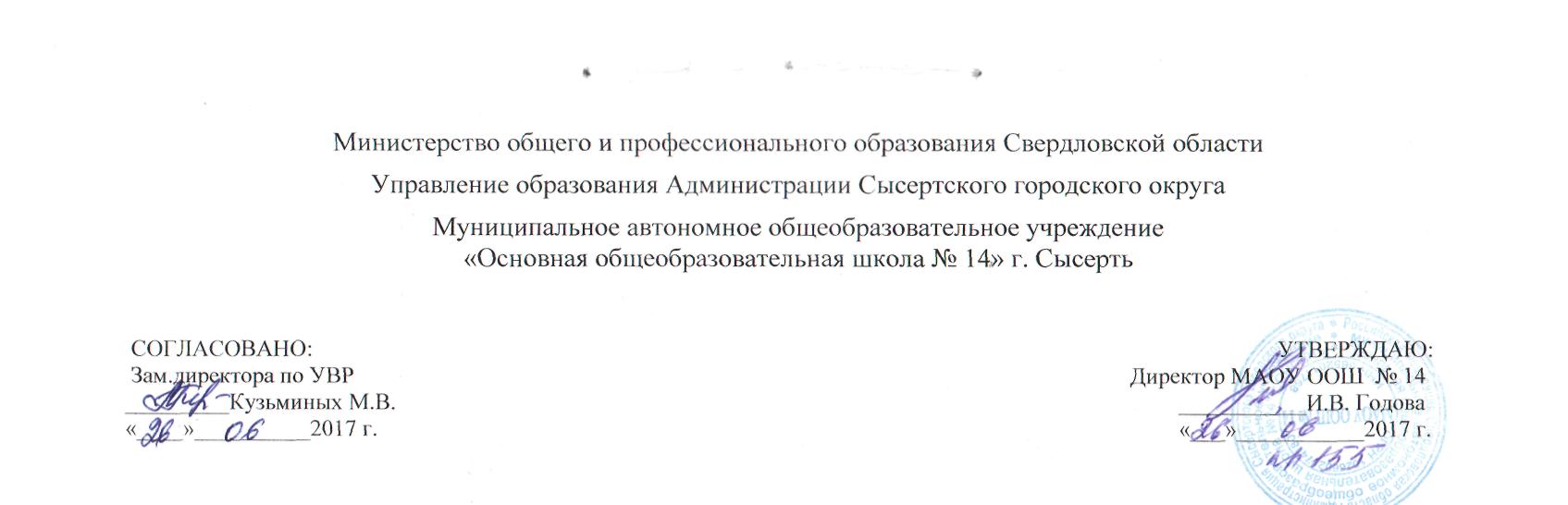 Рабочая  программапо математике для 5-9 специальных (коррекционных) классов                                                                                                       Составила:                                                                                                                                                                                                                 Трофимова Л.Ю.                                                                                                                                                                                                                                                  учитель I категорииСысерть2017ПОЯСНИТЕЛЬНАЯ ЗАПИСКА Рабочая программа составлена на основании следующей нормативно-правовой документации:Адаптированная образовательной программы для детей с умственной отсталостью..Программа развития  МАОУ ООШ №14. На основе Примерной программы специальных (коррекционных) образовательных учреждений 8 вида под редакцией В.В.Воронковой 2011 годЦелями изучения курса математики являются овладение математическими знаниями и умениями, необходимыми в повседневной жизни и для будущей профессиональной деятельностиВ ходе изучения курса учащиеся развивают навыки вычислений с натуральными числами, овладевают навыками действий с обыкновенными и десятичными дробями, получают начальные представления об использовании букв для записи выражений и свойств арифметических действий, составлении уравнений, продолжают знакомство с геометрическими понятиями, приобретают навыки построения геометрических фигур и измерения геометрических величин.Задачи:Образовательные дать учащимся такие доступные количественные, пространственные, временные и геометрические представления, которые помогут им в дальнейшем включиться в трудовую деятельность;Коррекционные использовать процесс обучения математике для повышения уровня общего развития учащихся с нарушением интеллекта и коррекции недостатков их познавательной деятельности и личностных качеств;развивать речь учащихся, обогащать ее математической терминологией;     Воспитательные воспитывать у учащихся целенаправленность, терпеливость, работоспособность, настойчивость, трудолюбие, самостоятельность, кавыки контроля и самоконтроля, развивать точность измерения и глазомер, умение планировать работу и доводить начатое дело до завершения2. Общая характеристика учебного  предмета Математическое образование в основной специальной (коррекционной) школе VIII вида складывается из следующих содержательных компонентов (точные названия блоков): арифметика, геометрия.Арифметика призвана способствовать приобретению практических навыков, необходимых для повседневной жизни. Она служит базой для всего дальнейшего изучения математики, способствует логическому развитию и формированию умения пользоваться алгоритмами.Геометрия – один из важнейших компонентов математического образования, необходимая для приобретения конкретных знаний о пространстве и практически значимых умений, формирования языка описания объектов окружающего мира, для развития пространственного воображения и интуиции, математической культуры, для эстетического воспитания учащихся. Изучение геометрии вносит вклад в развитие логического мышления.Основные межпредметные связи осуществляются с уроками изобразительного искусства (геометрические фигуры и тела, симметрия), трудового обучения (построение чертежей, расчеты при построении), СБО (арифметических задач связанных с социализацией).Характеристика  состава обучающихся класса3. Описание места учебного предмета в учебном планеКурс рассчитан на следующее количество часов:в 5 классе – 6 часов, 204 часов за учебный год, в 6 классе – 5 часов, 170 за учебный год, в 7 классе – 4 часов, 136 часов  за год, в 8 и 9 классах – 3 часа в неделю, 102 часов за учебный год. Формы организации учебного процессаТрадиционной формой организации учебного процесса является урок, в программе предусмотрено проведение разных типов уроков: вводный,  изучения нового материала, закрепление изученного материала, комбинированный, обобщающий урок, контрольный урок. Кроме того при изучении курса  проводится урок- экскурсии, викторины, уроки-сказки.Методы обучения – словесные (беседы, рассказы, объяснения, работа с книгой), наглядные (наблюдения, демонстрация учебных пособий и образцов, ТСО), практические (упражнения, практические работы, дидактические игры, ).Формы контроляМетоды мониторинга знаний и умений обучающихся –фронтальный и индивидуальный опрос, тесты, кроссворды, практические работы, контрольные и самостоятельные работы.Описание ценностных ориентиров содержания учебного предметаИсторически сложились две стороны назначения математического образования: практическая, связанная с созданием и применением инструментария, необходимого человеку в его продуктивной деятельности, и духовная, связанная с мышлением человека, с овладением определенным методом познания и преобразования мира математическим методом,Без базовой математической подготовки невозможна постановка образования современного человека.Математика в коррекционной школе VIII вида является одним из основных учебных предметов.Обучение математике в коррекционной школе должно носить предметно-практическую направленность, быть тесно связано с жизнью и профессионально-трудовой подготовкой учащихся, другими учебными предметами.     Программа учитывает особенности познавательной деятельности детей с отклонениями в интеллектуальном развитии и способствует их умственному развитию. Программа содержит материал, помогающий учащимся достичь того уровня знаний, который необходим им для социальной адаптации. Математическое образование вносит свой вклад в формирование общей культуры человека.  Необходимым компонентом общей культуры в её современном толковании является общее знакомство с методами познания действительности.Изучение математики способствует эстетическому воспитанию человека,  восприятию геометрических формФормирование БУД.                                                                                                                                                                                                                                                                                                                                                                                                                                                                      Личностные, предметные результатыИзучение математики в основной школе дает возможность учащимся достичь следующих результатов развития:1)	в личностном направлении:уметь ясно, точно, излагать свои мысли в устной и письменной речи, понимать смысл поставленной задачи, приводить примеры развитие навыков сотрудничества со взрослыми и сверстниками в разных социальных ситуациях, умения не создавать конфликтов и находить выходы из спорных ситуаций; уметь контролировать процесс и результат учебной математической деятельности;развитие этических чувств, доброжелательности и эмоционально-нравственной отзывчивости, понимания и сопереживания чувствам других людей; 2) в предметном направлении:•	овладеть базовыми понятиями по основным разделам содержания; уметь работать с математическим текстом,развить представления о числе, овладеть навыками устных, письменных, инструментальных вычислений;выполнять устные арифметические действия с числами в пределах 100, легкие случаи в пределах 1 000 000;выполнять письменные арифметические действия с натуральными числами и десятичными дробями;складывать, вычитать, умножать, и делить на однозначное и двузначное число, уметь измерять длины отрезков, величины углов, использовать формулы для нахождения периметра, площади и объема фигур.Содержание учебного предмета5 класс(6 ч в неделю)Сложение и вычитание чисел в пределах 100 с переходом через разряд приемами устных вычислений. Нахождение неизвестного компонента сложения и вычитания.Нумерация чисел в пределах 1 ООО. Получение круглых сотен в пределах 1 ООО, сложение и вычитание круглых сотен. Получение трехзначных чисел из сотен, десятков, единиц, из сотен и десятков, из сотен и единиц. Разложение трехзначных чисел на сотни, десятки, единицы.Разряды: единицы, десятки, сотни. Класс единиц.Счет до 1 ООО и от 1 ООО разрядными единицами и числовыми группами по 2, 20, 200; по 5, 50, 500; по 25, 250 устно и с записью чисел. Изображение трехзначных чисел на калькуляторе.Округление чисел до десятков, сотен; знак ~Сравнение (отношение) чисел с вопросами: «На сколько больше (меньше)?», «Во сколько раз больше (меньше)?» (легкие случаи).Определение количества разрядных единиц и общего количества сотен, десятков, единиц в числе.Единицы измерения длины, массы: километр, грамм, тонна (1 км, 1 г, 1 т), соотношения: 1 м = 1 000 мм, 1 км = 1 000 м, 1 кг = 1 000 г, 1 т = 1 000 кг, 1 т = 10 ц. Денежные купюры, размен, замена нескольких купюр одной.Единицы измерения времени: год (1 год), соотношение: 1 год = = 365, 366 сут. Високосный год.Сложение и вычитание чисел, полученных при измерении одной, двумя мерами длины, стоимости устно (55 см ± 19 см; 55 см ± 45 см; 1 м — 45 см; 8 м 55 см ± 3 м 19 см; 8 м 55 см ± 19 см; 4 м 55 см ± 3 м; 8 м ± 19 см; 8 м ± 4 м 45 см).Римские цифры. Обозначение чисел I—XII.Сложение и вычитание чисел в пределах 1 000 устно и письменно, их проверка.Умножение чисел 10 и 100, деление на 10 и 100 без остатка и с остатком.Преобразования чисел, полученных при измерении стоимости, длины, массы.Умножение и деление круглых десятков, сотен на однозначное число (40 • 2; 400 • 2; 420 • 2; 40 : 2; 300 : 3; 480 : 4; 450 : 5), полных двузначных и трехзначных чисел без перехода через разряд (24-2; 243 • 2; 48 : 4; 488 : 4 и т.п.) устно.Умножение и деление двузначных и трехзначных чисел на однозначное число с переходом через разряд письменно, их проверка.Получение одной, нескольких долей предмета, числа.Обыкновенные дроби, числитель, знаменатель дроби. Сравнение долей, дробей с одинаковыми числителями или знаменателями. Количество долей в одной целой. Сравнение обыкновенных дробей с единицей. Дроби правильные, неправильные.Простые арифметические задачи на нахождение части числа, неизвестного слагаемого, уменьшаемого, вычитаемого; на сравнение (отношение) чисел с вопросами: «На сколько больше (меньше)?», «Во сколько раз больше (меньше)?». Составные задачи, решаемые в 2-3 арифметических действия.Периметр (Р). Нахождение периметра многоугольника.Треугольник. Стороны треугольника: основание, боковые стороны. Классификация треугольников по видам углов и длинам сторон. Построение треугольников по трем данным сторонам с помощью циркуля и линейки.Линии в круге: радиус, диаметр, хорда. Обозначение R и D.Масштаб: 1: 2; 1: 5; 1:10; 1:100.Буквы латинского алфавита: А, В, С, D, Е, К, М, О, Р, S.6 класс(5 ч в неделю)Нумерация чисел в пределах 1 000 000. Получение единиц, десятков, сотен тысяч в пределах 1 000 000. Сложение и вычитание круглых чисел в пределах 1 000 000 (легкие случаи).Получение четырех-, пяти-, шестизначных чисел из разрядных слагаемых, разложение на разрядные слагаемые (десятичный состав числа), чтение, запись под диктовку, изображение на калькуляторе.Разряды: единицы, десятки, сотни тысяч; класс тысяч, нумерационная таблица, сравнение соседних разрядов, сравнение классов тысяч и единиц. Сравнение многозначных чисел.Округление чисел до единиц, десятков, сотен тысяч. Определение количества разрядных единиц и общего количества единиц, десятков, сотен тысяч в числе. Числа простые и составные.Обозначение римскими цифрами чисел XIII-XX.Сложение, вычитание, умножение, деление на однозначное число и круглые десятки чисел в пределах 10 ООО устно (легкие случаи) и письменно. Деление с остатком. Проверка арифметических действий.Сложение и вычитание чисел, полученных при измерении двумя мерами стоимости, длины, массы, устно и письменно.Обыкновенные дроби. Смешанные числа, их сравнение. Основное свойство обыкновенных дробей. Преобразования: замена мелких долей более крупными (сокращение), неправильных дробей целыми или смешанными числами. Сложение и вычитание дробей (и смешанных чисел) с одинаковыми знаменателями.Простые арифметические задачи на нахождение дроби от числа, на прямую пропорциональную зависимость, на соотношение: расстояние, скорость, время. Составные задачи на встречное движение (равномерное, прямолинейное) двух тел.Взаимное положение прямых на плоскости (пересекаются, в том числе перпендикулярные; не пересекаются, т.е. параллельные), в пространстве: наклонные, горизонтальные, вертикальные. Знаки -L и 11. Уровень, отвес.Высота треугольника, прямоугольника, квадрата.Геометрические тела — куб, брус. Элементы куба, бруса: грани, ребра, вершины; их количество, свойства.Масштаб: 1:1 000; 1:10 000; 2:1; 10:1; 100:1.7 класс(4 ч в неделю)Числовой ряд в пределах 1 ООО ООО. Присчитывание и отсчитывание по 1 единице, 1 десятку, 1 сотне тысяч в пределах 1 ООО ООО.Сложение и вычитание чисел в пределах 1 ООО ООО устно (легкие случаи) и письменно. Умножение и деление на однозначное число, круглые десятки, двузначное число, деление с остатком чисел в пределах 1 ОООООО письменно. Проверка арифметических действий. Сложение и вычитание чисел с помощью калькулятора.Сложение и вычитание чисел, полученных при измерении двумя единицами времени, письменно (легкие случаи). Умножение и деление чисел, полученных при измерении двумя единицами измерения стоимости, длины, массы, на однозначное число, круглые десятки, двузначное число, письменно.Приведение обыкновенных дробей к общему знаменателю. Сложение и вычитание обыкновенных дробей с разными знаменателями.Десятичные дроби. Запись без знаменателя, чтение, запись под диктовку. Сравнение десятичных долей и дробей. Преобразования: выражение десятичных дробей в более крупных (мелких), одинаковых долях. Место десятичных дробей в нумерационной таблице.Запись чисел, полученных при измерении двумя, одной единицами стоимости, длины, массы, в виде десятичных дробей.Сложение и вычитание десятичных дробей с одинаковыми и разными знаменателями.Простые арифметические задачи на определение продолжительности, начала и конца события; на нахождение десятичной дроби от числа. Составные задачи на прямое и обратное приведение к единице; на движение в одном и противоположном направлениях двух тел. Составные задачи, решаемые в 3-4 арифметических действия.Параллелограмм, ромб. Свойства элементов. Высота параллелограмма (ромба). Построение параллелограмма (ромба).Симметрия. Симметричные предметы, геометрические фигуры; ось, центр симметрии. Предметы, геометрические фигуры, симметрично расположенные относительно оси, центра симметрии. Построение точки, симметричной данной относительно оси и центра симметрии.8 класс(3 ч в неделю)Присчитывание и отсчитывание чисел 2, 20, 200,2 000, 20 000; 5, 50, 500, 5 000, 50 000; 25, 250, 2 500, 25 000 в пределах 1 000 000, устно, с записью получаемых при счете чисел.Сложение и вычитание чисел, полученных при измерении одной, двумя единицами стоимости, длины, массы, выраженных в десятичных дробях, письменно (легкие случаи).Замена целых и смешанных чисел неправильными дробями.Умножение и деление обыкновенных и десятичных дробей (в том числе чисел, полученных при измерении одной, двумя единицами стоимости, длины, массы, выраженных в десятичных дробях) на однозначные, двузначные числа (легкие случаи).Умножение и деление десятичных дробей на 10, 100 и 1 000.Простые задачи на нахождение числа по одной его доле, выраженной обыкновенной или десятичной дробью, среднего арифметического двух и более чисел.Составные задачи на пропорциональное деление, «на части», способом принятия общего количества за единицу.Градус. Обозначение: Г. Градусное измерение углов. Величина прямого, острого, тупого, развернутого, полного угла. Транспортир, элементы транспортира. Построение и измерение углов с помощью транспортира. Смежные углы, сумма смежных углов, углов треугольника.Построение треугольников по заданным длинам двух сторон и градусной мере угла, заключенного между ними; по длине стороны и градусной мере двух углов, прилежащих к ней.Площадь. Обозначение: S. Единицы измерения площади:1 кв. мм (1 мм2), 1 кв. см (1 см2), 1 кв. дм (1 дм2), 1 кв. м (1 м2), 1 кв. км (1 км2); их соотношения: 1 см2 =100 мм2, 1 дм2 =100 см2, 1 м2 = 100 дм2,1 м2 = 10 000 см2, 1 км2 = 1 000 000 м2.Единицы измерения земельных площадей: 1 га, 1 а, их соотношения: 1 а = 100 м2, 1 га = 100 а, 1 га = 10 000 м2.Измерение и вычисление площади прямоугольника. Числа, полученные при измерении одной, двумя единицами площади, их преобразования, выражение в десятичных дробях (легкие случаи).Длина окружности, сектор, сегмент.Площадь круга.Линейные, столбчатые, круговые диаграммы.Построение отрезка, треугольника, четырехугольника, окружности, симметричных данным относительно оси, центра симметрии.9 класс(3 ч в неделю)Умножение и деление многозначных чисел (в пределах 1 000 000) и десятичных дробей на трехзначное число (легкие случаи).Умножение и деление чисел с помощью калькулятора.Процент. Обозначение: 1%. Замена 5%, 10%, 20%, 25%, 50%, 75% обыкновенной дробью.Замена десятичной дроби обыкновенной и наоборот. Дроби конечные и бесконечные (периодические). Математические выражения, содержащие целые числа, обыкновенные и десятичные дроби, для решения которых необходимо дроби одного вида заменять дробями другого вида (легкие случаи).Простые задачи на нахождение процентов от числа, на нахождение числа по его 1%.Геометрические тела: прямоугольный параллелепипед, цилиндр, конус, пирамида. Грани, вершины, ребра.Развертка куба, прямоугольного параллелепипеда. Площадь боковой и полной поверхности.Объем. Обозначение: V. Единицы измерения объема:1 куб. мм (1 мм3), 1 куб. см (1 см3), 1 куб. дм (1 дм3), 1 куб. м (1 м3), 1 куб. км (1 км3). Соотношения: 1 дм3 = 1 ООО см3,1 м3 = 1 ООО дм3, 1 м3 = 1 ООО ООО см3.Измерение и вычисление объема прямоугольного параллелепипеда (куба).Числа, получаемые при измерении и вычислении объема (рассматриваются случаи, когда крупная единица объема содержит 1 ООО мелких).Развертка цилиндра, правильной, полной пирамиды (в основании правильный треугольник, четырехугольник, шестиугольник). Шар, сечения шара, радиус, диаметр.Основные  требования к уровню подготовки обучающихся 5 классОсновные требования к знаниям и умениям учащихсяУчащиеся должны знать:класс единиц, разряды в классе единиц;десятичный состав чисел в пределах 1 000;единицы измерения длины, массы, времени; их соотношения;римские цифры;дроби, их виды;•	виды треугольников в зависимости от величины углов и длин сторон. Учащиеся должны уметь:выполнять сложение и вычитание чисел в пределах 100 устно (все случаи);читать, записывать под диктовку числа в пределах 1 000;считать присчитывая, отсчитывая различные разрядные единицы в пределах 1 000;выполнять сравнение чисел (больше, меньше, равно) в пределах 1 000;выполнять устно (без перехода через разряд) и письменно (с переходом через разряд) сложение и вычитание чисел в пределах 1 ООО с последующей проверкой;выполнять умножение чисел 10, 100; деление на 10, 100 без остатка и с остатком;выполнять преобразования чисел, полученных при измерении стоимости, длины, массы в пределах 1 000;умножать и делить на однозначное число (письменно);получать, обозначать, сравнивать обыкновенные дроби;решать простые задачи на сравнение чисел с вопросами: «На сколько больше (меньше)?», на нахождение неизвестного слагаемого, уменьшаемого, вычитаемого; составные задачи в три арифметических действия;уметь строить треугольник по трем заданным сторонам;различать радиус и диаметр;вычислять периметр многоугольника.ПРИМЕЧАНИЯУчащиеся, испытывающие значительные трудности в усвоении математических знаний, выполняют сложение и вычитание чисел в пределах 100 с переходом через разряд приемами письменных вычислений; при выполнении умножения и деления может быть разрешено в трудных случаях использование таблицы умножения на печатной основе.В требованиях к знаниям и умениям учащихся данной группы может быть исключено следующее:счет до 1 000 и от 1 000 числовыми группами по 20, 200, 250;округление чисел до сотен;римские цифры;сложение и вычитание чисел в пределах 1 000 устно;трудные случаи умножения и деления письменно;преобразования чисел, полученных при измерении длины, массы;сравнение обыкновенных дробей;—простые арифметические задачи на нахождение неизвестного слагаемого, уменьшаемого, вычитаемого;решение составных задач тремя арифметическими действиями;виды треугольников в зависимости от величины углов и длин сторон;—построение треугольника по трем заданным сторонам с помощью циркуля и линейки;          —вычисление периметра многоугольника6 классОсновные требования к знаниям и умениям учащихсяУчащиеся должны знать:десятичный состав чисел в пределах 1 000 000;разряды и классы;основное свойство обыкновенных дробей;смешанные числа;расстояние, скорость, время, зависимость между ними;различные случаи взаимного положения прямых на плоскости и в пространстве;свойства граней и ребер куба и бруса.Учащиеся должны уметь:устно складывать и вычитать круглые числа;читать, записывать под диктовку, набирать на калькуляторе, сравнивать (больше, меньше) числа в пределах 1 ООО ООО;чертить нумерационную таблицу: обозначать разряды и классы, вписывать в нее числа, сравнивать; записывать числа, внесенные в таблицу, вне ее;округлять числа до любого заданного разряда в пределах 1 ООО ООО;складывать, вычитать, умножать и делить на однозначное число и круглые десятки числа в пределах 10 ООО, выполнять деление с остатком;выполнять проверку арифметических действий;выполнять сложение и вычитание чисел, полученных при измерении двумя мерами стоимости, длины и массы письменно;сравнивать смешанные числа;заменять мелкие доли крупными, неправильные дроби целыми или смешанными числами;складывать, вычитать обыкновенные дроби (и смешанные числа) с одинаковыми знаменателями;решать простые задачи на соотношение: расстояние, скорость, время; на нахождение дроби от числа, на отношение чисел с вопросами: «Во сколько раз больше (меньше)?»; решать и составлять задачи на встречное движение двух тел;чертить перпендикулярные прямые, параллельные прямые на заданном расстоянии;чертить высоту в треугольнике;•	выделять, называть, пересчитывать элементы куба, бруса. ПРИМЕЧАНИЯВ требованиях к знаниям и умениям учащихся, испытывающих значительные трудности в усвоении математических знаний, может быть исключено:нумерация чисел в пределах 1 ООО ООО; получение десятков, сотен, тысяч; сложение и вычитание круглых чисел; получение пятизначных, шестизначных чисел из разрядных слагаемых, разложение на разрядные слагаемые (все задания на нумерацию должны быть ограничены числами в пределах 10 ООО);черчение нумерационной таблицы с включением разрядов десятков и сотен тысяч;округление чисел до десятков, сотен тысяч;обозначение римскими цифрами чисел XIII—XX (достаточно знакомства с числами I — XII);деление с остатком письменно;преобразования обыкновенных дробей;сложение и вычитание обыкновенных дробей (и смешанных чисел), со знаменателями более чисел первого десятка (достаточно, если в знаменателе будут числа 2—10), с получением суммы или разности, требующих выполнения преобразований;простые задачи на соотношение: расстояние, скорость, время;задачи на встречное движение двух тел;высота треугольника, прямоугольника, квадрата;свойства элементов куба, бруса.Данная группа учащихся должна овладеть:—преобразованиями небольших чисел, полученных при измерении стоимости, длины, массы;—сравнением смешанных чисел;решением простых арифметических задач на нахождение неизвестного слагаемого;приемами построения треугольников по трем сторонам с помощью циркуля и линейки, классификацией треугольников по видам углов и длинам сторон;—вычислением периметра многоугольника.7 классОсновные требования к знаниям и умениям учащихсяУчащиеся должны знать:числовой ряд в пределах 1 ООО ООО;алгоритмы арифметических действий с многозначными числами, числами, полученными при измерении двумя единицами стоимости, длины, массы;элементы десятичной дроби;преобразования десятичных дробей;место десятичных дробей в нумерационной таблице;симметричные предметы, геометрические фигуры;виды четырехугольников: произвольный, параллелограмм, ромб, прямоугольник, квадрат, свойства сторон, углов, приемы построения.Учащиеся должны уметь:умножать и делить числа в пределах 1 ООО ООО на двузначное число;читать, записывать десятичные дроби;складывать и вычитать дроби с разными знаменателями (обыкновенные и десятичные);записывать числа, полученные при измерении мерами стоимости, длины, массы, в виде десятичных дробей;выполнять сложение и вычитание чисел, полученных при измерении двумя единицами времени;решать простые задачи на нахождение продолжительности события, его начала и конца;решать составные задачи в 3-4 арифметических действия;находить ось симметрии симметричного плоского предмета, располагать предметы симметрично относительно оси, центра симметрии.ПРИМЕЧАНИЯВ требованиях к знаниям и умениям учащихся, испытывающих значительные трудности в усвоении математических знаний, может быть исключено:сложение и вычитание чисел в пределах 1 ООО ООО устно, достаточно складывать и вычитать числа в пределах 1 ООО (легкие случаи);присчитывание и отсчитывание по 1 единице, 1 десятку, 1 сотне тысяч в пределах 1 ООО ООО (достаточно присчитывать и отсчитывать по 1 единице, 1 десятку, 1 сотне, 1 единице тысяч в пределах 10 ООО);—умножение и деление на двузначное число письменно;умножение и деление чисел, полученных при измерении двумя единицами стоимости, длины, массы;приведение обыкновенных дробей к общему знаменателю, сложение и вычитание обыкновенных дробей с разными знаменателями;—место десятичных дробей в нумерационной таблице;—запись чисел, полученных при измерении двумя, одной единицами стоимости, длины, массы, в виде десятичных дробей;—простые арифметические задачи на нахождение начала и конца события;—составные задачи на движение в одном и противоположных направлениях двух тел;составные задачи в 3-4 арифметических действия;высота параллелограмма (ромба), построение параллелограмма;—предметы, геометрические фигуры, симметрично расположенные относительно центра симметрии; построение точки, симметричной данной, относительно оси, центра симметрии.Данная группа учащихся должна овладеть:—умножением и делением на однозначное число в пределах 10 ООО с проверкой письменно;легкими случаями преобразований обыкновенных дробей;знанием свойств элементов куба, бруса.8 классОсновные требования к знаниям и умениям учащихсяУчащиеся должны знать:величину Г;смежные углы;размеры прямого, острого, тупого, развернутого, полного углов; сумму смежных углов, углов треугольника;элементы транспортира;единицы измерения площади, их соотношения;•	формулы длины окружности, площади круга. Учащиеся должны уметь:присчитывать и отсчитывать разрядные единицы и равные числовые группы в пределах 1 000 000;выполнять сложение, вычитание, умножение и деление на однозначное, двузначное число многозначных чисел, обыкновенных и десятичных дробей; умножение и деление десятичных дробей на 10, 100,1 000;находить число по одной его доле, выраженной обыкновенной или десятичной дробью;находить среднее арифметическое чисел;решать арифметические задачи на пропорциональное деление;строить и измерять углы с помощью транспортира;строить треугольники по заданным длинам сторон и величине углов;вычислять площадь прямоугольника (квадрата);вычислять длину окружности и площадь круга по заданной длине радиуса;строить точки, отрезки, треугольники, четырехугольники, окружности, симметричные данным относительно оси, центра симметрии.ПРИМЕЧАНИЯВ требованиях к знаниям и умениям учащихся, испытывающих значительные трудности в усвоении математических знаний, может быть исключено:присчитывание и отсчитывание чисел 2 ООО, 20 ООО; 500, 5 ООО, 50 ООО; 2 500, 25 000 в пределах 1 000 000, достаточно присчитывать и отсчитывать числа 2, 20, 200, 5, 50, 25, 250 в пределах 1 000;умножение и деление обыкновенных и десятичных дробей на двузначные числа;самостоятельное построение и измерение углов с помощью транспортира;построение треугольников по заданным длинам двух сторон и градусной мере угла, заключенного между ними, по длине стороны и градусной мере двух углов, прилежащих к ней;соотношения: 1 м2 = 10 000 см2,1 км2 = 1 000 000 м2,1 га = 10 000 м2;числа, полученные при измерении двумя единицами площади;формулы длины окружности и площади круга;диаграммы;—построение отрезка, треугольника, четырехугольника, окружности, симметричные данным относительно оси, центра симметрии.Данная группа учащихся должна овладеть:—чтением чисел, внесенных в нумерационную таблицу, записью чисел в таблицу;—проверкой умножения и деления, выполняемых письменно.9 классОсновные требования к знаниям и умениям учащихся, оканчивающих 9-летний курс обучения в специальной (коррекционной) школе VIII видаУчащиеся должны знать:таблицы сложения однозначных чисел, в том числе с переходом через десяток;табличные случаи умножения и получаемые из них случаи деления;названия, обозначения, соотношения крупных и мелких единиц измерения стоимости, длины, массы, времени;числовой ряд чисел в пределах 1 ООО ООО;дроби обыкновенные и десятичные; их получение, запись, чтение;геометрические фигуры и тела, свойства элементов многоугольников (треугольника, прямоугольника, параллелограмма), прямоугольного параллелепипеда;названия геометрических тел: пирамиды, цилиндра, конуса, шара.Учащиеся должны уметь:•	выполнять арифметические действия с числами в пределах 100, легкие случаи в пределах 1 ООО устно;выполнять арифметические действия с многозначными числами письменно в пределах 10 ООО;выполнять арифметические действия с десятичными дробями;складывать, вычитать, умножать и делить на однозначное и двузначное число числа, полученные при измерении одной, двумя единицами измерения стоимости, длины, массы, выраженными в десятичных дробях (легкие случаи);находить дробь (обыкновенную, десятичную), проценты от числа; число по его доле или проценту;решать все простые задачи в соответствии с данной программой, составные задачи в 2, 3, 4 арифметических действия;вычислять площадь прямоугольника, объем прямоугольного параллелепипеда;различать геометрические фигуры и тела;строить с помощью линейки, чертежного угольника, циркуля, транспортира линии, углы, многоугольники, окружности в разном положении на плоскости, в том числе симметричные относительно оси, центра симметрии.ПРИМЕЧАНИЯВ требованиях к знаниям и умениям учащихся, испытывающих значительные трудности в усвоении математических знаний на всех годах обучения, может быть исключено:нумерация чисел в пределах 1 ООО ООО (достаточно знания числового ряда в пределах 10 ООО);арифметические действия с числами в пределах 10 ООО (достаточно в пределах 1 ООО, легкие случаи) письменно;умножение и деление на двузначное число письменно;арифметические действия с десятичными дробями, имеющими в записи 5 и более знаков (цифр);умножение и деление десятичных дробей на двузначное число;простые арифметические задачи на отношение чисел с вопросами: «Во сколько раз больше (меньше)?»;составные задачи в 3-4 арифметических действия;составные задачи на соотношение скорость, время, расстояние;построение углов, многоугольников с помощью транспортира;построение геометрических фигур, симметричных данным относительно оси, центра симметрии.Тематическое планированиеКалендарно-тематическое планирование уроков математики6 класс7 класс8 класс9 класс7. Учебно-методическое обеспечениеМатериально-техническое обеспечение2. Учебное оборудование 3. Таблицы по математике 4.	Интернет-ресурсы:Я иду на урок математики (методические разработки). - Режим доступа : www.festival. tember.ruУроки, конспекты. - Режим доступа : www.pedsovet. ru5.	Технические средства обучения:Компьютер. Видеопроектор. Интерактивная доска. Класс Дети, которые задания выполняют сами, используя предыдущий опытУчащиеся, которые допускают ошибки при работе,, нуждаются в помощиУчащиеся, которые усваивают материал с трудомДети, которые плохо поддаются обучению5Кадочников И.,Отинов И., Чамовских Л. Дюков А.  Зенкова В.Косимов Р.  Тихомиров А.6Боярский Д   Зель М  Внуков Е.Пашаева А, Мухлынин Д.  Чугреев Н.Старкова АДозморов Ю.7Лундина А., Саидов Д., Плешков А.Волков А.Чупина К.8Орлов Д.Лыбин А.Чебыкин Д.9Боярский А., Зайнидинов С., Кадочников А.Марценяк В.№№Наименование раздела Всего часов         В том числе         В том числе№№Наименование раздела Всего часовКонтрол.работыСамостоятельные работы5 класс5 класс5 класс5 класс5 класс5 класс11Устное сложение и вычитание с переходом через разряд6122Нахождение неизвестного компонента сложения и вычитания 121133Нумерация чисел в пределах 1000191344Разностное сравнение чисел 14125Кратное сравнение чисел71166Единицы измерения меры длины стоимости, массы, времени. Размен. Купюра. Монета. Число дней в году. Високосный год. Римские цифры9-277Устное сложение и вычитание чисел, полученных при измерении мерами длины, массы, стоимости6188Сложение и вычитание в пределах 1000. Проверка  211399Умножение чисел  на 10,100,1000 без остатка и с остатком. Деление чисел на 10,100,1000 без остатком и с остатком.8111010Преобразование чисел, полученных при измерении меры длины, массы, стоимости. Замена крупных мер мелкими и наоборот8111111Умножение круглых десятков, сотен на однозначное число9111212Письменное умножение и деление двузначных и трёхзначных чисел на однозначное число без перехода через разряд. Составные текстовые задачи35351313Письменное умножение и деление двузначных и трёхзначных чисел на однозначное число с переходом через разряд. Составные текстовые задачи34351414Обыкновенные дроби1712Итого                                                                                  2042042046 класс6 класс6 класс6 класс6 класс6 класс11Нумерация в пределах миллион131222Устное и письменное сложение и вычитание в пределах 10 000. Проверка 302333Умножение многозначных чисел на однозначное число  круглые десятки в пределах 10 000201444Деление многозначных чисел на однозначное число, деление с остатком. Проверка 373555Письменное сложение и вычитание чисел, полученных при измерении мерами длины, массы, стоимости времени121266Обыкновенные дроби8-27Простые арифметические задачи на нахождение дроби от числа и нескольких частей числа71188Сложение и вычитание дробей с одинаковыми знаменателями11139Сложение и вычитание смешанных чисел17241010Задачи на пропорциональную зависимость61-1111Задачи на движение двух тел. Зависимость между скоростью, путем и временем9-2Итого 170 170 170 7 класс7 класс7 класс7 класс7 класс7 класс11Нумерация в пределах 1000 000. Присчитывание и отсчитывание по 1 ед.; по 1 дес.; по 1с.; по 1 тыс.4-122Устное сложение и вычитание чисел в пределах 10000004-133Вычитание чисел с помощью калькулятора51-44Письменное сложение и вычитание. Проверка111255Письменное умножение и деление чисел в пределах 1 000000на однозначное число131266Умножение и деление чисел на круглые десятки. Деление с остатком.9-377Умножение и деление чисел, полученных при измерении одной или двумя единицами стоимости, массы, длины на круглые десятки4188Письменное сложение и вычитание чисел, полученных при измерении двумя мерами времени. Задачи на продолжительность времени, его начала и конца81299Письменное  умножение и деление многозначных чисел на двузначное число13-31010Умножение и деление чисел, полученных при измерении одной, двумя единицами длины, стоимости, массы на 1-значное число10121111Умножение и деление чисел, полученных при измерении двумя единицами длины, стоимости, массы 7-21212Обыкновенные дроби. Приведение дробей к общему знаменателю. Сложение и вычитание дробей с разными знаменателями11131212Составные задачи на прямое и обратное приведение к единице5-11414Десятичные дроби20231515Составные текстовые арифметические задачи на движение тел в одном и противоположном направлениях12-3Итого 136 136 136 8 класс 8 класс 8 класс 8 класс 8 класс 8 класс 11Нумерация чисел в пределах 1000000. Присчитывание и отсчитывание чисел5-122Умножение и деление чисел, полученных при измерении одной или двумя единицами стоимости, массы, длины, выраженных в десятичных дробях151333Замена целых и смешанных чисел неправильными дробями71144Умножение и деление обыкновенных дробей на 1-значное и 2-значное число211455Умножение и деление десятичных дробей, полученных при измерении одной или двумя единицами стоимости, массы, длины, на 1-значное и 2-зн. Число, выраженных в десятичных дробях151366Площадь. Обозначение площади. Единицы измерения площади их соотношения. Единицы измерения земельных площадей151377Простые задачи на нахождение числа по одной его доле, выраженной обыкновенной или десятичной дробью.7-288Составные арифметические задачи на пропорциональное деление и на части способом принятия общего количества за единицу111399Измерение и вычисление площади прямоугольника. Числа, полученные при измерении одной или двумя единицами площади, их преобразования, выраженные в десятичных дробях6-1Итого Итого Итого 102 102 102 9 класс9 класс9 класс9 класс9 класс9 класс11Умножение и деление натуральных чисел и десятичных дробей на 3-значное число221422Проценты 182333Замена десятичной дроби обыкновенной и наоборот161344Математические выражения, содержащие целые числа, обыкновенные и десятичные дроби221455Простая задача на нахождение числа по одному проценту.161366Простая задача на нахождение нескольких процентов числа.811Итого Итого Итого №РазделРазделТематическое планированиеХарактеристика видов деятельностиХарактеристика видов деятельностиХарактеристика видов деятельности5 класс5 класс5 класс5 класс5 класс5 класс5 класс1Сотня Сотня Устное сложение и вычитание чисел в пределах 100 с переходом через разряд. должны уметь: выполнять устное сложение и вычитание чисел в пределах 100 (все случаи);читать, записывать под диктовку числа в пределах 100;Выполнять сложение и вычитание круглых десятков.- Определять порядок действий в примерах со скобками.-Выполнять сложение круглых десятков и единиц; вычитание из полного числа всех единиц или всех десятков;-Выполнять сложение и вычитание двузначного числа с однозначным;- Выполнять сложение и вычитание двузначного числа с круглыми десятками;- Выполнять сложение и вычитание двузначных чисел.-Выполнять сложение двузначного числа с однозначным   с получением в сумме круглых десятков и сотни.-Выполнять вычитание однозначного числа из круглых десятков и сотни.-Выполнять сложение двух двузначных чисел с получением в сумме круглых десятков и сотни.-Выполнять вычитание двузначного числа из круглых десятков и сотни.- Выполнять письменное сложение и вычитание двузначных чисел с однозначными и двузначными с переходом чрез разряд.- Понимать взаимообратный характер сложения и вычитания.- Составлять по примеру на сложение пример на вычитание и наоборот.- Выполнять проверку действий сложения и вычитания.-Находить неизвестный компонент сложения и вычитания, используя знания о взаимосвязи между результатом и компонентами действий сложения и вычитания. - Использовать переместительное свойство сложения при решении примеров.должны уметь: выполнять устное сложение и вычитание чисел в пределах 100 (все случаи);читать, записывать под диктовку числа в пределах 100;Выполнять сложение и вычитание круглых десятков.- Определять порядок действий в примерах со скобками.-Выполнять сложение круглых десятков и единиц; вычитание из полного числа всех единиц или всех десятков;-Выполнять сложение и вычитание двузначного числа с однозначным;- Выполнять сложение и вычитание двузначного числа с круглыми десятками;- Выполнять сложение и вычитание двузначных чисел.-Выполнять сложение двузначного числа с однозначным   с получением в сумме круглых десятков и сотни.-Выполнять вычитание однозначного числа из круглых десятков и сотни.-Выполнять сложение двух двузначных чисел с получением в сумме круглых десятков и сотни.-Выполнять вычитание двузначного числа из круглых десятков и сотни.- Выполнять письменное сложение и вычитание двузначных чисел с однозначными и двузначными с переходом чрез разряд.- Понимать взаимообратный характер сложения и вычитания.- Составлять по примеру на сложение пример на вычитание и наоборот.- Выполнять проверку действий сложения и вычитания.-Находить неизвестный компонент сложения и вычитания, используя знания о взаимосвязи между результатом и компонентами действий сложения и вычитания. - Использовать переместительное свойство сложения при решении примеров.должны уметь: выполнять устное сложение и вычитание чисел в пределах 100 (все случаи);читать, записывать под диктовку числа в пределах 100;Выполнять сложение и вычитание круглых десятков.- Определять порядок действий в примерах со скобками.-Выполнять сложение круглых десятков и единиц; вычитание из полного числа всех единиц или всех десятков;-Выполнять сложение и вычитание двузначного числа с однозначным;- Выполнять сложение и вычитание двузначного числа с круглыми десятками;- Выполнять сложение и вычитание двузначных чисел.-Выполнять сложение двузначного числа с однозначным   с получением в сумме круглых десятков и сотни.-Выполнять вычитание однозначного числа из круглых десятков и сотни.-Выполнять сложение двух двузначных чисел с получением в сумме круглых десятков и сотни.-Выполнять вычитание двузначного числа из круглых десятков и сотни.- Выполнять письменное сложение и вычитание двузначных чисел с однозначными и двузначными с переходом чрез разряд.- Понимать взаимообратный характер сложения и вычитания.- Составлять по примеру на сложение пример на вычитание и наоборот.- Выполнять проверку действий сложения и вычитания.-Находить неизвестный компонент сложения и вычитания, используя знания о взаимосвязи между результатом и компонентами действий сложения и вычитания. - Использовать переместительное свойство сложения при решении примеров.2Нахождение неизвестного компонента сложения и вычитанияНахождение неизвестного компонента сложения и вычитанияНахождения неизвестного компонента сложения и вычитанияВспомнить компоненты действия данного уравнения.Определить неизвестный компонент. Вспомнить  правило нахождения неизвестного компонента.Применить правило и  найти неизвестный компонент.Записать корень уравнения.Вспомнить компоненты действия данного уравнения.Определить неизвестный компонент. Вспомнить  правило нахождения неизвестного компонента.Применить правило и  найти неизвестный компонент.Записать корень уравнения.Вспомнить компоненты действия данного уравнения.Определить неизвестный компонент. Вспомнить  правило нахождения неизвестного компонента.Применить правило и  найти неизвестный компонент.Записать корень уравнения.3Нумерация чисел в пределах 1000Нумерация чисел в пределах 1000Получение круглых сотен в пределах 1 000, сложение и вычитание круглых сотен.  Называть и записывать круглые сотни.-Называть круглые сотни в прямом и обратном порядке. -Сравнивать круглые сотни.-Читать и записывать трехзначные числа.- Называть числа в прямом и обратном порядке, начиная  от 1 до 1000,  любого числа, а также равными числовыми группами. - Раскладывать трехзначные числа на разрядные слагаемые, составлять трехзначные числа из разрядных слагаемых.- Определять количество разрядных единиц в числе.-Определять место числа в числовом ряду.-Сравнивать числа (поразрядно и по их месту в числовом ряду).-Называть наименьшее и наибольшее однозначные, двузначные и трехзначные числа.- Различать простые и составные числа.-Различать четные и нечетные числа.-Округлять числа до десятков, до сотен.-Записывать и читать числа от 1 до 12, используя римскую нумерацию.-Вводить числа в пределах тысячи на калькуляторе.  Называть и записывать круглые сотни.-Называть круглые сотни в прямом и обратном порядке. -Сравнивать круглые сотни.-Читать и записывать трехзначные числа.- Называть числа в прямом и обратном порядке, начиная  от 1 до 1000,  любого числа, а также равными числовыми группами. - Раскладывать трехзначные числа на разрядные слагаемые, составлять трехзначные числа из разрядных слагаемых.- Определять количество разрядных единиц в числе.-Определять место числа в числовом ряду.-Сравнивать числа (поразрядно и по их месту в числовом ряду).-Называть наименьшее и наибольшее однозначные, двузначные и трехзначные числа.- Различать простые и составные числа.-Различать четные и нечетные числа.-Округлять числа до десятков, до сотен.-Записывать и читать числа от 1 до 12, используя римскую нумерацию.-Вводить числа в пределах тысячи на калькуляторе.  Называть и записывать круглые сотни.-Называть круглые сотни в прямом и обратном порядке. -Сравнивать круглые сотни.-Читать и записывать трехзначные числа.- Называть числа в прямом и обратном порядке, начиная  от 1 до 1000,  любого числа, а также равными числовыми группами. - Раскладывать трехзначные числа на разрядные слагаемые, составлять трехзначные числа из разрядных слагаемых.- Определять количество разрядных единиц в числе.-Определять место числа в числовом ряду.-Сравнивать числа (поразрядно и по их месту в числовом ряду).-Называть наименьшее и наибольшее однозначные, двузначные и трехзначные числа.- Различать простые и составные числа.-Различать четные и нечетные числа.-Округлять числа до десятков, до сотен.-Записывать и читать числа от 1 до 12, используя римскую нумерацию.-Вводить числа в пределах тысячи на калькуляторе.4Разностное сравнение чиселРазностное сравнение чиселРазностное сравнение чиселЗакрепить правило разностного сравнения чисел в процессе выполнения заданий, совершенствовать навыки устного счета, умение сравнивать числа и величины,Закрепить правило разностного сравнения чисел в процессе выполнения заданий, совершенствовать навыки устного счета, умение сравнивать числа и величины,Закрепить правило разностного сравнения чисел в процессе выполнения заданий, совершенствовать навыки устного счета, умение сравнивать числа и величины,5Кратное сравнение чиселКратное сравнение чиселКратное сравнение чиселОзнакомить с правилом , по которому можно узнать, во сколько раз одно число больше или меньше другого. Закреплять умение решать задачи на кратное сравнение.Ознакомить с правилом , по которому можно узнать, во сколько раз одно число больше или меньше другого. Закреплять умение решать задачи на кратное сравнение.Ознакомить с правилом , по которому можно узнать, во сколько раз одно число больше или меньше другого. Закреплять умение решать задачи на кратное сравнение.6Единицы измерения меры длины стоимости, массы, времени. Размен. Купюра. Монета. Число дней в году. Високосный год. Римские цифрыЕдиницы измерения меры длины стоимости, массы, времени. Размен. Купюра. Монета. Число дней в году. Високосный год. Римские цифрыЕдиницы стоимости Повторение знакомых монет.Повторение единиц длины: миллиметр, сантиметр, дециметр, метр. единицы массы килограмм, центнер и их соотношение Повторение единиц времени – час, минута, секунда, сутки, неделя, месяц, год. Единичные соотношения мер времени.Число дней в году. Високосный год.Знать названия и обозначение мер длины сантиметр и дециметр.-Показывать протяженность сантиметра и дециметра на линейке.-Знать соотношение 1 дм = .- Знать назначение стрелок на циферблате часов.- Показывать движение стрелок на циферблате.- Определять время по часам с точностью до 1 часа.-Показывать на модели часов время с точностью до 1 часа.- Пользоваться отрывным календарем.- Определять по календарю день недели и дату.- Знать количество месяцев в году.-Называть по порядку месяцы года.-Распознавать монету в играх и упражнениях.-Разменивать монету Знать названия и обозначение мер длины сантиметр и дециметр.-Показывать протяженность сантиметра и дециметра на линейке.-Знать соотношение 1 дм = .- Знать назначение стрелок на циферблате часов.- Показывать движение стрелок на циферблате.- Определять время по часам с точностью до 1 часа.-Показывать на модели часов время с точностью до 1 часа.- Пользоваться отрывным календарем.- Определять по календарю день недели и дату.- Знать количество месяцев в году.-Называть по порядку месяцы года.-Распознавать монету в играх и упражнениях.-Разменивать монету Знать названия и обозначение мер длины сантиметр и дециметр.-Показывать протяженность сантиметра и дециметра на линейке.-Знать соотношение 1 дм = .- Знать назначение стрелок на циферблате часов.- Показывать движение стрелок на циферблате.- Определять время по часам с точностью до 1 часа.-Показывать на модели часов время с точностью до 1 часа.- Пользоваться отрывным календарем.- Определять по календарю день недели и дату.- Знать количество месяцев в году.-Называть по порядку месяцы года.-Распознавать монету в играх и упражнениях.-Разменивать монету 7Устное сложение и вычитание чисел, полученных при измерении мерами длины, массы, стоимостиУстное сложение и вычитание чисел, полученных при измерении мерами длины, массы, стоимостиУстное сложение и вычитание чисел, полученных при измерении мерами длины, массы, стоимостиЗнать названия и обозначение мер длины: миллиметр, сантиметр,  дециметр, метр, километр.-Показывать протяженность сантиметра,  дециметра и метра на модели метра.-Знать соотношения 1 дм = ,  = 10 дм, 1м = .-Записывать результат измерения с использованием наименований.-Преобразовывать числа, полученные при измерении длины (выражать в более крупных и мелких мерах).-Сравнивать числа, полученные при измерении длины с одинаковыми и разными  наименованиями.-Складывать и вычитать числа, полученные при измерении одной, двумя единицами  длины без выполнения преобразований и с выполнением преобразований устными вычислительными приемами.- Узнавать в магазине продукты питания, расфасованные по , , .- Определять вес бытовых предметов, продуктов питания с помощью безмена или циферблатных весов.-Записывать результат измерения числом с наименованием.-Преобразовывать числа, полученные при измерении массы     (выражать в более крупных и мелких мерах).-Сравнивать числа, полученные при измерении массы c одинаковыми  и разными  наименованиями.-Складывать и вычитать числа, полученные при измерении одной, двумя единицами  массы без выполнения преобразований и с выполнением преобразований устными вычислительными приемами. Знать единичные соотношения мер времени.-Определять время по часам с точностью до минуты (в прошедшем и будущем времени).- Выполнять преобразования чисел, полученных при измерении времени (выражать в более крупных и мелких мерах).-Определять продолжительность события по времени его начала и окончания.-Определять время окончания события по времени его начала и продолжительности.Знать названия и обозначение мер длины: миллиметр, сантиметр,  дециметр, метр, километр.-Показывать протяженность сантиметра,  дециметра и метра на модели метра.-Знать соотношения 1 дм = ,  = 10 дм, 1м = .-Записывать результат измерения с использованием наименований.-Преобразовывать числа, полученные при измерении длины (выражать в более крупных и мелких мерах).-Сравнивать числа, полученные при измерении длины с одинаковыми и разными  наименованиями.-Складывать и вычитать числа, полученные при измерении одной, двумя единицами  длины без выполнения преобразований и с выполнением преобразований устными вычислительными приемами.- Узнавать в магазине продукты питания, расфасованные по , , .- Определять вес бытовых предметов, продуктов питания с помощью безмена или циферблатных весов.-Записывать результат измерения числом с наименованием.-Преобразовывать числа, полученные при измерении массы     (выражать в более крупных и мелких мерах).-Сравнивать числа, полученные при измерении массы c одинаковыми  и разными  наименованиями.-Складывать и вычитать числа, полученные при измерении одной, двумя единицами  массы без выполнения преобразований и с выполнением преобразований устными вычислительными приемами. Знать единичные соотношения мер времени.-Определять время по часам с точностью до минуты (в прошедшем и будущем времени).- Выполнять преобразования чисел, полученных при измерении времени (выражать в более крупных и мелких мерах).-Определять продолжительность события по времени его начала и окончания.-Определять время окончания события по времени его начала и продолжительности.Знать названия и обозначение мер длины: миллиметр, сантиметр,  дециметр, метр, километр.-Показывать протяженность сантиметра,  дециметра и метра на модели метра.-Знать соотношения 1 дм = ,  = 10 дм, 1м = .-Записывать результат измерения с использованием наименований.-Преобразовывать числа, полученные при измерении длины (выражать в более крупных и мелких мерах).-Сравнивать числа, полученные при измерении длины с одинаковыми и разными  наименованиями.-Складывать и вычитать числа, полученные при измерении одной, двумя единицами  длины без выполнения преобразований и с выполнением преобразований устными вычислительными приемами.- Узнавать в магазине продукты питания, расфасованные по , , .- Определять вес бытовых предметов, продуктов питания с помощью безмена или циферблатных весов.-Записывать результат измерения числом с наименованием.-Преобразовывать числа, полученные при измерении массы     (выражать в более крупных и мелких мерах).-Сравнивать числа, полученные при измерении массы c одинаковыми  и разными  наименованиями.-Складывать и вычитать числа, полученные при измерении одной, двумя единицами  массы без выполнения преобразований и с выполнением преобразований устными вычислительными приемами. Знать единичные соотношения мер времени.-Определять время по часам с точностью до минуты (в прошедшем и будущем времени).- Выполнять преобразования чисел, полученных при измерении времени (выражать в более крупных и мелких мерах).-Определять продолжительность события по времени его начала и окончания.-Определять время окончания события по времени его начала и продолжительности.8Сложение и вычитание в пределах 1000. Проверка  Сложение и вычитание в пределах 1000. Проверка  Устное (легкие случаи) и письменное сложение и вычитание чисел в пределах 10 000. Названия компонентов и результатов действий сложения и вычитания. Проверка сложения и вычитания. Уравнение.Выполнять сложение и вычитание без перехода через разряд письменными вычислительными приемами.-Выполнять сложение и вычитание с переходом через разряд в одном разряде письменными вычислительными приемами.-Выполнять сложение и вычитание с переходом через разряд в двух и более разрядах письменными вычислительными приемами.-Выполнять вычитание в случаях, когда уменьшаемое содержит один или несколько нулей, или нули чередуются с единицами,  письменными вычислительными приемами.-Определять порядок действий в примерах со скобками.-Выполнять разностное сравнение чисел, используя действие вычитание.- Решать уравнения с проверкой.-Выполнять сложение и вычитание на калькуляторе в учебных и жизненных ситуациях.Выполнять сложение и вычитание без перехода через разряд письменными вычислительными приемами.-Выполнять сложение и вычитание с переходом через разряд в одном разряде письменными вычислительными приемами.-Выполнять сложение и вычитание с переходом через разряд в двух и более разрядах письменными вычислительными приемами.-Выполнять вычитание в случаях, когда уменьшаемое содержит один или несколько нулей, или нули чередуются с единицами,  письменными вычислительными приемами.-Определять порядок действий в примерах со скобками.-Выполнять разностное сравнение чисел, используя действие вычитание.- Решать уравнения с проверкой.-Выполнять сложение и вычитание на калькуляторе в учебных и жизненных ситуациях.Выполнять сложение и вычитание без перехода через разряд письменными вычислительными приемами.-Выполнять сложение и вычитание с переходом через разряд в одном разряде письменными вычислительными приемами.-Выполнять сложение и вычитание с переходом через разряд в двух и более разрядах письменными вычислительными приемами.-Выполнять вычитание в случаях, когда уменьшаемое содержит один или несколько нулей, или нули чередуются с единицами,  письменными вычислительными приемами.-Определять порядок действий в примерах со скобками.-Выполнять разностное сравнение чисел, используя действие вычитание.- Решать уравнения с проверкой.-Выполнять сложение и вычитание на калькуляторе в учебных и жизненных ситуациях.9Умножение чисел  на 10,100,1000 без остатка и с остатком. Деление чисел на 10,100,1000 без остатком и с остатком.Умножение чисел  на 10,100,1000 без остатка и с остатком. Деление чисел на 10,100,1000 без остатком и с остатком.Повторение табличного умножения и деления. Умножение чисел на 10, 100, 1000; деление чисел на 10, 100, 1000, в том числе случаи деления с остатком.Выполнять умножение и деление двузначного числа на однозначное с переходом через разряд в пределах 100 устными вычислительными приемами.- Умножать и делить числа на 10, 100, 1000.-Выполнять проверку умножения и деленияВыполнять умножение и деление двузначного числа на однозначное с переходом через разряд в пределах 100 устными вычислительными приемами.- Умножать и делить числа на 10, 100, 1000.-Выполнять проверку умножения и деленияВыполнять умножение и деление двузначного числа на однозначное с переходом через разряд в пределах 100 устными вычислительными приемами.- Умножать и делить числа на 10, 100, 1000.-Выполнять проверку умножения и деления10Умножение круглых десятков, сотен на однозначное числоУмножение круглых десятков, сотен на однозначное числоУмножение круглых десятков, сотен на однозначное числоВыполнять умножение и деление круглых сотен и круглых тысяч  на однозначное число устными вычислительными приемами.-Выполнять умножение и деление на однозначное число без раздробления и превращения разрядных единиц письменными вычислительными приемами.-Выполнять умножение и деление на однозначное число с раздроблением и превращением разрядных единиц (в одном, двух и более разрядах) письменными вычислительными приемами.-Выполнять умножение и деление на однозначное число в случаях, когда в середине или на конце множимого, делимого, или в частном стоят нули письменными вычислительными приемами.-Выполнять проверку умножения и деления.-Выполнять умножение и деление на круглые десятки письменными вычислительными приемами.-Использовать знания таблиц умножения и деления при выполнении действий с многозначными числами в учебных и жизненных ситуацияхВыполнять умножение и деление круглых сотен и круглых тысяч  на однозначное число устными вычислительными приемами.-Выполнять умножение и деление на однозначное число без раздробления и превращения разрядных единиц письменными вычислительными приемами.-Выполнять умножение и деление на однозначное число с раздроблением и превращением разрядных единиц (в одном, двух и более разрядах) письменными вычислительными приемами.-Выполнять умножение и деление на однозначное число в случаях, когда в середине или на конце множимого, делимого, или в частном стоят нули письменными вычислительными приемами.-Выполнять проверку умножения и деления.-Выполнять умножение и деление на круглые десятки письменными вычислительными приемами.-Использовать знания таблиц умножения и деления при выполнении действий с многозначными числами в учебных и жизненных ситуацияхВыполнять умножение и деление круглых сотен и круглых тысяч  на однозначное число устными вычислительными приемами.-Выполнять умножение и деление на однозначное число без раздробления и превращения разрядных единиц письменными вычислительными приемами.-Выполнять умножение и деление на однозначное число с раздроблением и превращением разрядных единиц (в одном, двух и более разрядах) письменными вычислительными приемами.-Выполнять умножение и деление на однозначное число в случаях, когда в середине или на конце множимого, делимого, или в частном стоят нули письменными вычислительными приемами.-Выполнять проверку умножения и деления.-Выполнять умножение и деление на круглые десятки письменными вычислительными приемами.-Использовать знания таблиц умножения и деления при выполнении действий с многозначными числами в учебных и жизненных ситуациях11Письменное умножение и деление двузначных и трёхзначных чисел на однозначное число без перехода через разряд. Составные текстовые задачиПисьменное умножение и деление двузначных и трёхзначных чисел на однозначное число без перехода через разряд. Составные текстовые задачиУмножение и деление двузначных и трёхзначных чиселВыполнять умножение и деление круглых десятков на однозначное число, умножение и деление двузначного числа на однозначное число без перехода через разряд-Решать простые текстовые арифметические задачи изученных  видов.- Записывать решение простых задач с наименованиями, ответ записывать полностью.- Решать составные арифметические задачи в 2-3 действия.- Записывать решение составной задачи с пояснениями или вопросами к каждому действию и ответом. -Кратко записывать условие и вопрос задачи, используя условные обозначения, чертеж, таблицу.Выполнять умножение и деление круглых десятков на однозначное число, умножение и деление двузначного числа на однозначное число без перехода через разряд-Решать простые текстовые арифметические задачи изученных  видов.- Записывать решение простых задач с наименованиями, ответ записывать полностью.- Решать составные арифметические задачи в 2-3 действия.- Записывать решение составной задачи с пояснениями или вопросами к каждому действию и ответом. -Кратко записывать условие и вопрос задачи, используя условные обозначения, чертеж, таблицу.Выполнять умножение и деление круглых десятков на однозначное число, умножение и деление двузначного числа на однозначное число без перехода через разряд-Решать простые текстовые арифметические задачи изученных  видов.- Записывать решение простых задач с наименованиями, ответ записывать полностью.- Решать составные арифметические задачи в 2-3 действия.- Записывать решение составной задачи с пояснениями или вопросами к каждому действию и ответом. -Кратко записывать условие и вопрос задачи, используя условные обозначения, чертеж, таблицу.12Письменное умножение и деление двузначных и трёхзначных чисел на однозначное число с переходом через разряд. Составные текстовые задачиПисьменное умножение и деление двузначных и трёхзначных чисел на однозначное число с переходом через разряд. Составные текстовые задачиПисьменное умножение и деление двузначных и трёхзначных чисел на однозначное число с переходом через разряд. Составные текстовые задачиВыполнять умножение и деление трехзначных чисел на однозначное число устными вычислительными приемами.-Выполнять умножение двузначных чисел на однозначное число с переходом через разряд (в одном разряде, в двух разрядах) письменными вычислительными приемами.-Выполнять умножение трехзначных чисел на однозначное число с переходом через разряд (в одном разряде, в двух разрядах) письменными вычислительными приемами.-Выполнять умножение трехзначного числа с нулем на конце или в середине записи числа на однозначное число с переходом через разряд.-Выполнять деление трехзначного числа на однозначное письменными вычислительными приемами в случаях, когда число сотен, десятков и единиц делится без остатка на делитель.-Выполнять деление трехзначного числа на однозначное письменными вычислительными приемами в случаях, когда число сотен делится на делитель без остатка, а число десятков без остатка на делитель не делится.-Выполнять деление трехзначного числа на однозначное письменными вычислительными приемами, когда число сотен не делится без остатка на делитель.Выполнять умножение и деление трехзначных чисел на однозначное число устными вычислительными приемами.-Выполнять умножение двузначных чисел на однозначное число с переходом через разряд (в одном разряде, в двух разрядах) письменными вычислительными приемами.-Выполнять умножение трехзначных чисел на однозначное число с переходом через разряд (в одном разряде, в двух разрядах) письменными вычислительными приемами.-Выполнять умножение трехзначного числа с нулем на конце или в середине записи числа на однозначное число с переходом через разряд.-Выполнять деление трехзначного числа на однозначное письменными вычислительными приемами в случаях, когда число сотен, десятков и единиц делится без остатка на делитель.-Выполнять деление трехзначного числа на однозначное письменными вычислительными приемами в случаях, когда число сотен делится на делитель без остатка, а число десятков без остатка на делитель не делится.-Выполнять деление трехзначного числа на однозначное письменными вычислительными приемами, когда число сотен не делится без остатка на делитель.Выполнять умножение и деление трехзначных чисел на однозначное число устными вычислительными приемами.-Выполнять умножение двузначных чисел на однозначное число с переходом через разряд (в одном разряде, в двух разрядах) письменными вычислительными приемами.-Выполнять умножение трехзначных чисел на однозначное число с переходом через разряд (в одном разряде, в двух разрядах) письменными вычислительными приемами.-Выполнять умножение трехзначного числа с нулем на конце или в середине записи числа на однозначное число с переходом через разряд.-Выполнять деление трехзначного числа на однозначное письменными вычислительными приемами в случаях, когда число сотен, десятков и единиц делится без остатка на делитель.-Выполнять деление трехзначного числа на однозначное письменными вычислительными приемами в случаях, когда число сотен делится на делитель без остатка, а число десятков без остатка на делитель не делится.-Выполнять деление трехзначного числа на однозначное письменными вычислительными приемами, когда число сотен не делится без остатка на делитель.13Обыкновенные дробиОбыкновенные дробиЗапись и чтение дробей. Числитель и знаменатель дроби, их значение. Сравнение дробей с одинаковыми знаменателями, сравнение дробей с одинаковыми числителями. Правильные, неправильные дробиПолучать доли целого предмета, числа.- Читать и записывать обыкновенные дроби.-Понимать значение числителя и знаменателя дроби.-Сравнивать дроби с одинаковыми знаменателями, с одинаковыми числителями..Получать доли целого предмета, числа.- Читать и записывать обыкновенные дроби.-Понимать значение числителя и знаменателя дроби.-Сравнивать дроби с одинаковыми знаменателями, с одинаковыми числителями..Получать доли целого предмета, числа.- Читать и записывать обыкновенные дроби.-Понимать значение числителя и знаменателя дроби.-Сравнивать дроби с одинаковыми знаменателями, с одинаковыми числителями..Простые арифметические задачи на нахождение части числа, неизвестного слагаемого, уменьшаемого, вычитаемого; на сравнение (отношение) чисел с вопросами: «На сколько больше (меньше)?», «Во сколько раз больше (меньше)?». Составные задачи, решаемые в 2-3 арифметических действияРешать простые арифметические задачи на нахождение части числа, неизвестного слагаемого, уменьшаемого, вычитаемого; на сравнение (отношение) чисел с вопросами: «На сколько больше (меньше)?», «Во сколько раз больше (меньше)?». Составные задачи, решаемые в 2-3 арифметических действияРешать простые арифметические задачи на нахождение части числа, неизвестного слагаемого, уменьшаемого, вычитаемого; на сравнение (отношение) чисел с вопросами: «На сколько больше (меньше)?», «Во сколько раз больше (меньше)?». Составные задачи, решаемые в 2-3 арифметических действияРешать простые арифметические задачи на нахождение части числа, неизвестного слагаемого, уменьшаемого, вычитаемого; на сравнение (отношение) чисел с вопросами: «На сколько больше (меньше)?», «Во сколько раз больше (меньше)?». Составные задачи, решаемые в 2-3 арифметических действияЭлементы наглядной геометрииЭлементы наглядной геометрииПериметр (Р). Нахождение периметра многоугольника. Треугольник. Стороны треугольника: основание, боковые стороны. Классификация треугольников по видам углов и длинам сторон. Построение треугольников по трем данным сторонам с помощью циркуля и линейки.Линии в круге: радиус, диаметр, хорда. Обозначение R и D.Масштаб: 1:2; 1: 5; 1: 10; 1 : 100. Буквы латинского алфавита: А, В, С, D, Е, К, М, О, Р, SВычислять периметр квадрата, прямоугольника, параллелограмма, ромба Различать треугольники по видам углов и по длинам сторон.-Строить треугольники с заданными длинами сторон с помощью линейки и циркуля.- Обозначать радиус, диаметр, хорду в кругеВычислять периметр квадрата, прямоугольника, параллелограмма, ромба Различать треугольники по видам углов и по длинам сторон.-Строить треугольники с заданными длинами сторон с помощью линейки и циркуля.- Обозначать радиус, диаметр, хорду в кругеВычислять периметр квадрата, прямоугольника, параллелограмма, ромба Различать треугольники по видам углов и по длинам сторон.-Строить треугольники с заданными длинами сторон с помощью линейки и циркуля.- Обозначать радиус, диаметр, хорду в круге6 класс6 класс6 класс6 класс6 класс6 класс6 класс1Нумерация чисел в пределах миллионПовторение нумерации в пределах 100 000.1, 10, 100, 1000, 10 000 – как счетные единицы. Счет сотнями тысяч до 1 000 000. 1 000 000 – как новая разрядная единица.Образование, запись, чтение чисел в пределах 1000 000. Таблица классов и разрядов. Четные и нечетные числа. Простые и составные числа.Сравнение разрядных единиц и разрядных чисел. Сравнение чисел.Повторение нумерации в пределах 100 000.1, 10, 100, 1000, 10 000 – как счетные единицы. Счет сотнями тысяч до 1 000 000. 1 000 000 – как новая разрядная единица.Образование, запись, чтение чисел в пределах 1000 000. Таблица классов и разрядов. Четные и нечетные числа. Простые и составные числа.Сравнение разрядных единиц и разрядных чисел. Сравнение чисел.Повторение нумерации в пределах 100 000.1, 10, 100, 1000, 10 000 – как счетные единицы. Счет сотнями тысяч до 1 000 000. 1 000 000 – как новая разрядная единица.Образование, запись, чтение чисел в пределах 1000 000. Таблица классов и разрядов. Четные и нечетные числа. Простые и составные числа.Сравнение разрядных единиц и разрядных чисел. Сравнение чисел.Повторение нумерации в пределах 100 000.1, 10, 100, 1000, 10 000 – как счетные единицы. Счет сотнями тысяч до 1 000 000. 1 000 000 – как новая разрядная единица.Образование, запись, чтение чисел в пределах 1000 000. Таблица классов и разрядов. Четные и нечетные числа. Простые и составные числа.Сравнение разрядных единиц и разрядных чисел. Сравнение чисел.Читать и записывать шестизначные  числа.-Вписывать шестизначные числа в таблицу классов и разрядов.- Называть числа в прямом и обратном порядке, начиная  от 1 до 1 000 000,   от любого числа, а также равными числовыми группами по 5, 20, 25, 50, 200, 250, 500, 2 000, 5 000, 10 000, 25 000, 50 000, 200 000, 250 000. - Раскладывать шестизначные числа на разрядные слагаемые, составлять шестизначные числа из разрядных слагаемых.- Определять количество разрядных единиц в числе.-Определять место числа в числовом ряду.-Сравнивать числа (поразрядно и по их месту в числовом ряду).-Называть наименьшее и наибольшее однозначные, двузначные и трехзначные, четырехзначные, пятизначные, шестизначные, семизначное числа.-Округлять числа до десятков, до сотен, единиц тысяч,  десятков тысяч.-Записывать и читать числа от  XIII-XX , используя римскую нумерацию.-Вводить на калькуляторе 6-значные числа2Устное и письменное сложение и вычитание в пределах 10 000. Проверка Устное (легкие случаи) и письменное сложение и вычитание чисел в пределах 10 000. Названия компонентов и результатов действий сложения и вычитания. Проверка сложения и вычитания. Уравнение.Разностное сравнение чисел.Порядок действий в примерах со скобками.Устное (легкие случаи) и письменное сложение и вычитание чисел в пределах 10 000. Названия компонентов и результатов действий сложения и вычитания. Проверка сложения и вычитания. Уравнение.Разностное сравнение чисел.Порядок действий в примерах со скобками.Устное (легкие случаи) и письменное сложение и вычитание чисел в пределах 10 000. Названия компонентов и результатов действий сложения и вычитания. Проверка сложения и вычитания. Уравнение.Разностное сравнение чисел.Порядок действий в примерах со скобками.Устное (легкие случаи) и письменное сложение и вычитание чисел в пределах 10 000. Названия компонентов и результатов действий сложения и вычитания. Проверка сложения и вычитания. Уравнение.Разностное сравнение чисел.Порядок действий в примерах со скобками.Выполнять сложение и вычитание, основанное на знании образования чисел в пределах 10 000 устными вычислительными приемами.-Выполнять сложение и вычитание без перехода через разряд письменными вычислительными приемами.-Выполнять сложение и вычитание с переходом через разряд в одном разряде письменными вычислительными приемами.-Выполнять сложение и вычитание с переходом через разряд в двух и более разрядах письменными вычислительными приемами.-Выполнять вычитание в случаях, когда уменьшаемое содержит один или несколько нулей, или нули чередуются с единицами,  письменными вычислительными приемами.-Определять порядок действий в примерах со скобками.-Выполнять разностное сравнение чисел, используя действие вычитание.- Решать уравнения с проверкой.-Выполнять сложение и вычитание на калькуляторе в учебных и жизненных ситуациях.3Умножение многозначных чисел на однозначное число  круглые десятки в пределах 10 000Умножение многозначных чисел на однозначное число  круглые десятки в пределах 10 000Умножение многозначных чисел на однозначное число  круглые десятки в пределах 10 000Умножение многозначных чисел на однозначное число  круглые десятки в пределах 10 000Умножение многозначных чисел на однозначное число  круглые десятки в пределах 10 000Выполнять умножение двузначного числа на однозначное с переходом через разряд в пределах 100 устными вычислительными приемами.- Умножать числа на 10, 100, 1000.-Выполнять кратное сравнение чисел, используя действие деление.-Выполнять умножение круглых сотен и круглых тысяч  на однозначное число устными вычислительными приемами.-Выполнять умножение на однозначное число без раздробления и превращения разрядных единиц письменными вычислительными приемами.-Выполнять умножение на однозначное число с раздроблением и превращением разрядных единиц (в одном, двух и более разрядах) письменными вычислительными приемами.-Выполнять умножение на однозначное число в случаях, когда в середине или на конце множимого, делимого, или в частном стоят нули письменными вычислительными приемами.-Выполнять проверку умножения –Выполнять умножение на круглые десятки письменными вычислительными приемами.-Использовать знания таблиц умножения при выполнении действий с многозначными числами в учебных и жизненных ситуациях.-Решать уравнения с проверкой.-Выполнять умножение чисел в пределах 10 000 на калькуляторе в учебных и  жизненных ситуациях.-Устанавливать порядок действий в сложных примерах, содержащих действия 1 и 2 ступеней со скобками и без них.4Деление многозначных чисел на однозначное число, деление с остатком. Проверка Письменное деление на однозначное число в пределах 10 000. Признаки делимости на 2, 3, 5, деление с остатком. Проверка умножения и деления. Уравнение.Письменное деление на круглые десятки.Порядок действий в сложных примерах, содержащих действия 1 и 2 ступеней со скобками и без них.Письменное деление на однозначное число в пределах 10 000. Признаки делимости на 2, 3, 5, деление с остатком. Проверка умножения и деления. Уравнение.Письменное деление на круглые десятки.Порядок действий в сложных примерах, содержащих действия 1 и 2 ступеней со скобками и без них.Письменное деление на однозначное число в пределах 10 000. Признаки делимости на 2, 3, 5, деление с остатком. Проверка умножения и деления. Уравнение.Письменное деление на круглые десятки.Порядок действий в сложных примерах, содержащих действия 1 и 2 ступеней со скобками и без них.Письменное деление на однозначное число в пределах 10 000. Признаки делимости на 2, 3, 5, деление с остатком. Проверка умножения и деления. Уравнение.Письменное деление на круглые десятки.Порядок действий в сложных примерах, содержащих действия 1 и 2 ступеней со скобками и без них.Выполнять умножение и деление двузначного числа на однозначное с переходом через разряд в пределах 100 устными вычислительными приемами.- Умножать и делить числа на 10, 100, 1000.-Выполнять кратное сравнение чисел, используя действие деление.-Выполнять умножение и деление круглых сотен и круглых тысяч  на однозначное число устными вычислительными приемами.-Выполнять умножение и деление на однозначное число без раздробления и превращения разрядных единиц письменными вычислительными приемами.-Выполнять умножение и деление на однозначное число с раздроблением и превращением разрядных единиц (в одном, двух и более разрядах) письменными вычислительными приемами.-Выполнять умножение и деление на однозначное число в случаях, когда в середине или на конце множимого, делимого, или в частном стоят нули письменными вычислительными приемами.-Выполнять проверку умножения и деления.-Выполнять умножение и деление на круглые десятки письменными вычислительными приемами.-Использовать знания таблиц умножения и деления при выполнении действий с многозначными числами в учебных и жизненных ситуациях.-Решать уравнения с проверкой.-Выполнять умножение и деление чисел в пределах 10 000 на калькуляторе в учебных и  жизненных ситуациях.-Устанавливать порядок действий в сложных примерах, содержащих действия 1 и 2 ступеней со скобками и без них.5Письменное сложение и вычитание чисел, полученных при измерении мерами длины, массы, стоимости времениПреобразования чисел, полученных при  измерении одной, двумя единицами стоимости, длины, массы, времени. Письменное сложение и вычитание чисел, полученных при измерении стоимости, длины, массы, времени. Преобразования чисел, полученных при  измерении одной, двумя единицами стоимости, длины, массы, времени. Письменное сложение и вычитание чисел, полученных при измерении стоимости, длины, массы, времени. Преобразования чисел, полученных при  измерении одной, двумя единицами стоимости, длины, массы, времени. Письменное сложение и вычитание чисел, полученных при измерении стоимости, длины, массы, времени. Преобразования чисел, полученных при  измерении одной, двумя единицами стоимости, длины, массы, времени. Письменное сложение и вычитание чисел, полученных при измерении стоимости, длины, массы, времени. - Выражать числа, полученные при измерении величин в более мелких и крупных мерах.- Выполнять сложение и вычитание чисел, полученных при  измерении величин с одним наименованием, в случаях, когда не требуется производить преобразования.-Выполнять сложение и вычитание чисел, полученных при измерении величин с разными единицами измерения.-Выполнять сложение и вычитание чисел, полученных при измерении величин с двумя наименованиями, когда не требуется производить преобразования.-Выполнять сложение и вычитание чисел, полученных при измерении величин с одним наименованием в случаях, когда требуются преобразования. -Выполнять сложение и вычитание чисел, полученных при измерении величин с двумя наименованиями, когда требуются преобразования.-Выполнять сложение и вычитание чисел, полученных при измерении величин с двумя наименованиями в случаях, когда в мелких мерах отсутствуют один или два разряда. 6Обыкновенные дробиПовторение: образование долей и дробей. Числитель и знаменатель, их значение. Правильные, неправильные дроби, смешанное число.Сравнение дробей с одинаковыми знаменателями. Сравнение дробей с одинаковыми числителями. Сравнение смешанных чисел.     Преобразования дробей: замена неправильной дроби целым  или смешанным числом. Сложение и вычитание дробей с одинаковыми знаменателями. Сложение и вычитание смешанных чисел. Нахождение одной и нескольких долей числаПовторение: образование долей и дробей. Числитель и знаменатель, их значение. Правильные, неправильные дроби, смешанное число.Сравнение дробей с одинаковыми знаменателями. Сравнение дробей с одинаковыми числителями. Сравнение смешанных чисел.     Преобразования дробей: замена неправильной дроби целым  или смешанным числом. Сложение и вычитание дробей с одинаковыми знаменателями. Сложение и вычитание смешанных чисел. Нахождение одной и нескольких долей числаПовторение: образование долей и дробей. Числитель и знаменатель, их значение. Правильные, неправильные дроби, смешанное число.Сравнение дробей с одинаковыми знаменателями. Сравнение дробей с одинаковыми числителями. Сравнение смешанных чисел.     Преобразования дробей: замена неправильной дроби целым  или смешанным числом. Сложение и вычитание дробей с одинаковыми знаменателями. Сложение и вычитание смешанных чисел. Нахождение одной и нескольких долей числаПовторение: образование долей и дробей. Числитель и знаменатель, их значение. Правильные, неправильные дроби, смешанное число.Сравнение дробей с одинаковыми знаменателями. Сравнение дробей с одинаковыми числителями. Сравнение смешанных чисел.     Преобразования дробей: замена неправильной дроби целым  или смешанным числом. Сложение и вычитание дробей с одинаковыми знаменателями. Сложение и вычитание смешанных чисел. Нахождение одной и нескольких долей числаПолучать доли целого объекта.-Получать дробь с использованием условной наглядности.-Записывать и читать дробь.-Различать правильные, неправильные дроби и смешанные числа.-Сравнивать дроби с одинаковыми знаменателями и одинаковыми числителями.-Сравнивать смешанные числа.- Заменять неправильную дробь целым или смешанным числом.-Складывать и вычитать дроби с одинаковыми знаменателями в случаях, когда не требуются преобразования.-Складывать дроби с одинаковыми знаменателями в случаях, когда в сумме получается неправильная дробь равная или больше единицы.-Складывать целое число с дробью.-Вычитать из смешанного числа целое число или дробь, равную дробной части смешанного числа.-Складывать смешанное число с дробью в случаях, когда не требуются и требуются преобразования в сумме.-Вычитать дробь из смешанного числа, когда не требуются преобразования.-Складывать и вычитать смешанные числа в случаях, когда не требуются преобразования.-Находить одну и несколько долей числа.7Простые арифметические задачи на нахождение дроби от числа и нескольких частей числаПростые текстовые задачи на нахождение доли числа Текстовые задачи на нахождение нескольких долей числаПростые текстовые задачи на нахождение доли числа Текстовые задачи на нахождение нескольких долей числаПростые текстовые задачи на нахождение доли числа Текстовые задачи на нахождение нескольких долей числаПростые текстовые задачи на нахождение доли числа Текстовые задачи на нахождение нескольких долей числаРешать простые текстовые арифметические задачи изученных  видов.- Записывать решение простых задач с наименованиями, ответ записывать полностью.- Решать составные арифметические задачи в 2-4 действия.- Записывать решение составной задачи с пояснениями, либо  вопросами к каждому действию и ответом. -Кратко записывать условие и вопрос задачи, используя условные обозначения, чертеж, таблицу.- Составлять задачи.-Решать задачи практического содержания с помощью калькулятора8Сложение и вычитание дробей с одинаковыми знаменателямиСложение и вычитание обыкновенных дробей с одинаковыми знаменателями. Сложение и вычитание обыкновенных дробей с одинаковыми знаменателями. Сложение и вычитание обыкновенных дробей с одинаковыми знаменателями. Сложение и вычитание обыкновенных дробей с одинаковыми знаменателями. Складывать и вычитать дроби с одинаковыми знаменателями в случаях, когда не требуются преобразования.-Складывать дроби с одинаковыми знаменателями в случаях, когда в сумме получается неправильная дробь.9Сложение и вычитание смешанных чиселСложение и вычитание смешанных чиселСложение и вычитание смешанных чиселСложение и вычитание смешанных чиселСложение и вычитание смешанных чисел-Вычитать из смешанного числа целое число или дробь, равную дробной части смешанного числа.-Складывать смешанное число с дробью в случаях, когда не требуются и требуются преобразования в сумме.Складывать целое число с дробью.10Задачи на пропорциональную зависимостьЗадачи на пропорциональную зависимостьЗадачи на пропорциональную зависимостьЗадачи на пропорциональную зависимостьЗадачи на пропорциональную зависимость-Решать простые текстовые арифметические задачи изученных  видов.-Записывать решение простых задач с наименованиями, ответ записывать полностью.- Решать составные арифметические задачи в 2-3 действия.- Записывать решение составной задачи с пояснениями,  вопросами к каждому действию и ответом. -Кратко записывать условие и вопрос задачи, используя условные обозначения, чертеж, таблицу.- Составлять задачи.-Решать задачи практического содержания с помощью калькулятора11Геометрия Взаимное положение прямых на плоскости (пересекаются, в том числе перпендикулярные не пересекаются, т. е. параллельные), в пространстве; наклонные горизонтальные вертикальные. Знаки и ||. Уровень, отвес.Высота треугольника, прямоугольника, квадрата. Геометрические тела — куб, брус. Элементы куба, бруса; грани, ребра, вершины, их количество, свойства.Масштаб: 1:1 000; 1:10000; 2 :1; 10 : 1; 100:1.Взаимное положение прямых на плоскости (пересекаются, в том числе перпендикулярные не пересекаются, т. е. параллельные), в пространстве; наклонные горизонтальные вертикальные. Знаки и ||. Уровень, отвес.Высота треугольника, прямоугольника, квадрата. Геометрические тела — куб, брус. Элементы куба, бруса; грани, ребра, вершины, их количество, свойства.Масштаб: 1:1 000; 1:10000; 2 :1; 10 : 1; 100:1.Взаимное положение прямых на плоскости (пересекаются, в том числе перпендикулярные не пересекаются, т. е. параллельные), в пространстве; наклонные горизонтальные вертикальные. Знаки и ||. Уровень, отвес.Высота треугольника, прямоугольника, квадрата. Геометрические тела — куб, брус. Элементы куба, бруса; грани, ребра, вершины, их количество, свойства.Масштаб: 1:1 000; 1:10000; 2 :1; 10 : 1; 100:1.Взаимное положение прямых на плоскости (пересекаются, в том числе перпендикулярные не пересекаются, т. е. параллельные), в пространстве; наклонные горизонтальные вертикальные. Знаки и ||. Уровень, отвес.Высота треугольника, прямоугольника, квадрата. Геометрические тела — куб, брус. Элементы куба, бруса; грани, ребра, вершины, их количество, свойства.Масштаб: 1:1 000; 1:10000; 2 :1; 10 : 1; 100:1.Определять взаимное положение фигур на плоскости .-Строить геометрические фигуры, имеющие различное взаимное положение на плоскости (принадлежит, касается, пересекает).- использовать буквы латинского алфавита для обозначения геометрических фигур.- Строить треугольник, квадрат, прямоугольник по заданным вершинам с помощью линейки.- Выполнять построение высоты в треугольнике.- Выполнять чертежи с использованием масштаба7 класс7 класс7 класс7 класс7 класс7 класс7 класс1Нумерация в пределах 1000 000. Присчитывание и отсчитывание по 1 ед.; по 1 дес.; по 1с.; по 1 тыс.Повторение нумерации в пределах 100 000.1, 10, 100, 1000, 10 000 – как счетные единицы. Счет сотнями тысяч до 1 000 000. 1 000 000 – как новая разрядная единица.Образование, запись, чтение чисел в пределах 1000 000. Таблица классов и разрядов.. Четные и нечетные числа. Простые и составные числа.Натуральный ряд чисел и его свойства. Сравнение чисел.Округление чисел до десятков, сотен, единиц тысяч, десятков тысяч.Римская нумерация чисел от 1 до 35.Повторение нумерации в пределах 100 000.1, 10, 100, 1000, 10 000 – как счетные единицы. Счет сотнями тысяч до 1 000 000. 1 000 000 – как новая разрядная единица.Образование, запись, чтение чисел в пределах 1000 000. Таблица классов и разрядов.. Четные и нечетные числа. Простые и составные числа.Натуральный ряд чисел и его свойства. Сравнение чисел.Округление чисел до десятков, сотен, единиц тысяч, десятков тысяч.Римская нумерация чисел от 1 до 35.Повторение нумерации в пределах 100 000.1, 10, 100, 1000, 10 000 – как счетные единицы. Счет сотнями тысяч до 1 000 000. 1 000 000 – как новая разрядная единица.Образование, запись, чтение чисел в пределах 1000 000. Таблица классов и разрядов.. Четные и нечетные числа. Простые и составные числа.Натуральный ряд чисел и его свойства. Сравнение чисел.Округление чисел до десятков, сотен, единиц тысяч, десятков тысяч.Римская нумерация чисел от 1 до 35.Повторение нумерации в пределах 100 000.1, 10, 100, 1000, 10 000 – как счетные единицы. Счет сотнями тысяч до 1 000 000. 1 000 000 – как новая разрядная единица.Образование, запись, чтение чисел в пределах 1000 000. Таблица классов и разрядов.. Четные и нечетные числа. Простые и составные числа.Натуральный ряд чисел и его свойства. Сравнение чисел.Округление чисел до десятков, сотен, единиц тысяч, десятков тысяч.Римская нумерация чисел от 1 до 35.-Читать и записывать шестизначные  числа.-Вписывать шестизначные числа в таблицу классов и разрядов.- Называть числа в прямом и обратном порядке, начиная  от 1 до 1 000 000,    Раскладывать шестизначные числа на разрядные слагаемые, составлять шестизначные числа из разрядных слагаемых.- Определять количество разрядных единиц в числе.-Определять место числа в числовом ряду.-Сравнивать числа (поразрядно и по их месту в числовом ряду).-Называть наименьшее и наибольшее однозначные, двузначные и трехзначные, четырехзначные, пятизначные, шестизначные, семизначное числа.-Округлять числа до десятков, до сотен, единиц тысяч,  десятков тысяч.2Устное сложение и вычитание чисел в пределах 1000000Устное сложение и вычитание в пределах 1 000 000.. Разностное сравнение чисел.Устное сложение и вычитание в пределах 1 000 000.. Разностное сравнение чисел.Устное сложение и вычитание в пределах 1 000 000.. Разностное сравнение чисел.Устное сложение и вычитание в пределах 1 000 000.. Разностное сравнение чисел.Выполнять сложение, основанное на знании образования многозначных чисел устными вычислительными приемами.3Вычитание чисел с помощью калькулятораВычитание чисел с помощью калькулятораВычитание чисел с помощью калькулятораВычитание чисел с помощью калькулятораВычитание чисел с помощью калькулятора-Определять порядок действий в примерах со скобками.-Выполнять сложение и вычитание на калькуляторе. Применять ячейку памяти.4Письменное сложение и вычитание. ПроверкаПисьменное сложение и вычитание в пределах 1 000 000. Проверка сложения  и вычитания. Разностное сравнение чисел.Уравнение.Порядок действий в примерах со скобкамиПисьменное сложение и вычитание в пределах 1 000 000. Проверка сложения  и вычитания. Разностное сравнение чисел.Уравнение.Порядок действий в примерах со скобкамиПисьменное сложение и вычитание в пределах 1 000 000. Проверка сложения  и вычитания. Разностное сравнение чисел.Уравнение.Порядок действий в примерах со скобкамиПисьменное сложение и вычитание в пределах 1 000 000. Проверка сложения  и вычитания. Разностное сравнение чисел.Уравнение.Порядок действий в примерах со скобками-Выполнять сложение и вычитание без перехода через разряд письменными вычислительными приемами.-Выполнять сложение и вычитание с переходом через разряд в одном разряде письменными вычислительными приемами.-Выполнять сложение и вычитание с переходом через разряд в двух и более разрядах письменными вычислительными приемами.-Выполнять вычитание в случаях, когда уменьшаемое содержит один или несколько нулей, или нули чередуются с единицами письменными вычислительными приемами.-Выполнять разностное сравнение чисел, используя действие вычитание.- Решать уравнения с проверкой.5Письменное умножение и деление чисел в пределах 1 000000 на однозначное числоУстное и письменное умножение и деление на однозначное числоУстное и письменное умножение и деление на однозначное числоУстное и письменное умножение и деление на однозначное числоУстное и письменное умножение и деление на однозначное числоВыполнять  умножение и деление круглых десятков тысяч на однозначное число устными вычислительными приемами.-Выполнять умножение и деление в пределах 1 000 000 на однозначное число без раздробления и превращения разрядных единиц письменными вычислительными приемами.-Выполнять умножение и деление в пределах 1 000 000 на однозначное число с раздроблением и превращением  разрядных единиц (в одном, двух и более разрядах) письменными вычислительными приемами.-Выполнять умножение и деление в пределах 1 000 000 в случаях, когда в середине или на конце множимого, делимого или в частном стоят нули.6Умножение и деление чисел на круглые десятки. Деление с остатком.Устное и письменное умножение и деление на 10, 100, 1000, на круглые десятки, круглые сотни, единицы тысяч.Устное и письменное умножение и деление на 10, 100, 1000, на круглые десятки, круглые сотни, единицы тысяч.Устное и письменное умножение и деление на 10, 100, 1000, на круглые десятки, круглые сотни, единицы тысяч.Устное и письменное умножение и деление на 10, 100, 1000, на круглые десятки, круглые сотни, единицы тысяч.Выполнять умножение и деление на 10, 100, 1000.-Выполнять деление на 10, 100, 1000 с остатком. Выполнять умножение и деление на круглые десятки в пределах 1000000 письменными вычислительными приемами.7Умножение и деление чисел, полученных при измерении одной или двумя единицами стоимости, массы, длины на круглые десяткиУмножение и деление чисел, полученных при измерении длины, массы, стоимости, записанных в виде десятичных дробей.Умножение и деление чисел, полученных при измерении длины, массы, стоимости, записанных в виде десятичных дробей.Умножение и деление чисел, полученных при измерении длины, массы, стоимости, записанных в виде десятичных дробей.Умножение и деление чисел, полученных при измерении длины, массы, стоимости, записанных в виде десятичных дробей.Выполнять устное умножение и деление чисел, полученных при измерении величин с одним наименованием на однозначное число, не требующее преобразований в произведении и частном.-Выполнять умножение  чисел, полученных при измерении величин с одним наименованием на круглые десятки, на двузначное число.-Выполнять деление чисел, полученных при измерении величин с одним наименованием на круглые десятки.-Выполнять умножение чисел, полученных при измерении величин с двумя наименованиями на круглые десятки, на двузначное число.-Выполнять деление чисел, полученных при измерении величин с двумя наименованиями на круглые десятки.8Письменное сложение и вычитание чисел, полученных при измерении двумя мерами времени. Задачи на продолжительность времени, его начала и концаУстное и письменное сложение и вычитание чисел, полученных при измерении величин.Устное и письменное сложение и вычитание чисел, полученных при измерении величин.Устное и письменное сложение и вычитание чисел, полученных при измерении величин.Устное и письменное сложение и вычитание чисел, полученных при измерении величин.Выполнять сложение и вычитание чисел, полученных при измерении величин с двумя наименованиями, когда не требуется производить преобразования.-Выполнять сложение и вычитание чисел, полученных при измерении величин с двумя наименованиями в случаях, когда в мелких мерах отсутствуют один или два разряда. 9Письменное  умножение и деление многозначных чисел на двузначное числоПовторение табличного умножения и деления.Признаки делимости на 2, 3, 5.Проверка умножения и деления. Уравнение.Умножение и деление на 10, 100, 1000.Умножение на двузначное число. Деление на двузначное число.Порядок действий в примерах, содержащих действия 1 и 2 ступеней, со скобками и без них.Повторение табличного умножения и деления.Признаки делимости на 2, 3, 5.Проверка умножения и деления. Уравнение.Умножение и деление на 10, 100, 1000.Умножение на двузначное число. Деление на двузначное число.Порядок действий в примерах, содержащих действия 1 и 2 ступеней, со скобками и без них.Повторение табличного умножения и деления.Признаки делимости на 2, 3, 5.Проверка умножения и деления. Уравнение.Умножение и деление на 10, 100, 1000.Умножение на двузначное число. Деление на двузначное число.Порядок действий в примерах, содержащих действия 1 и 2 ступеней, со скобками и без них.Повторение табличного умножения и деления.Признаки делимости на 2, 3, 5.Проверка умножения и деления. Уравнение.Умножение и деление на 10, 100, 1000.Умножение на двузначное число. Деление на двузначное число.Порядок действий в примерах, содержащих действия 1 и 2 ступеней, со скобками и без них.- Выполнять умножение и деление на 10, 100, 1000.-Выполнять деление на 10, 100, 1000 с остатком.-Выполнять  умножение и деление круглых десятков тысяч на однозначное число устными вычислительными приемами.-Выполнять умножение и деление в пределах 100 000 в случаях, когда в середине или на конце множимого, делимого или в частном стоят нули.-Выполнять умножение и деление на круглые десятки в пределах 100 000 письменными вычислительными приемами.-Выполнять умножение на двузначное число.-Выполнять деление на двузначное число.-Выполнять умножение и деление чисел в пределах 100 000 на калькуляторе в учебных и  жизненных ситуациях. Применять ячейку памяти.-Определять порядок действий в примерах-Решать уравнение с проверкой.10Умножение и деление чисел, полученных при измерении одной, двумя единицами длины, стоимости, массы на 1-значное числоПреобразования чисел, полученных при  измерении одной, двумя единицами стоимости, длины, массы, времени. Устное и письменное умножение и деление чисел, полученных при измерении 1-2 единицами стоимости, длины, массы на однозначное число.Преобразования чисел, полученных при  измерении одной, двумя единицами стоимости, длины, массы, времени. Устное и письменное умножение и деление чисел, полученных при измерении 1-2 единицами стоимости, длины, массы на однозначное число.Преобразования чисел, полученных при  измерении одной, двумя единицами стоимости, длины, массы, времени. Устное и письменное умножение и деление чисел, полученных при измерении 1-2 единицами стоимости, длины, массы на однозначное число.Преобразования чисел, полученных при  измерении одной, двумя единицами стоимости, длины, массы, времени. Устное и письменное умножение и деление чисел, полученных при измерении 1-2 единицами стоимости, длины, массы на однозначное число.- Выражать числа, полученные при измерении величин в более мелких и крупных мерах.- Выполнять сложение и вычитание- Выполнять устное умножение и деление чисел, полученных при измерении величин с одним наименованием на однозначное число, не требующее преобразований в произведении и частном.-Выполнять устное умножение чисел, полученных при измерении величин с одним наименованием требующее преобразования произведения.-Выполнять устное деление чисел, полученных при измерении величин с одним наименованием требующее предварительное преобразование делимого.11Умножение и деление чисел, полученных при измерении двумя единицами длины, стоимости, массы Умножение и деление чисел, полученных при измерении двумя единицами длины, стоимости, массы Умножение и деление чисел, полученных при измерении двумя единицами длины, стоимости, массы Умножение и деление чисел, полученных при измерении двумя единицами длины, стоимости, массы Умножение и деление чисел, полученных при измерении двумя единицами длины, стоимости, массы Выполнять умножение и деление чисел, полученных при измерении величин с двумя наименованиями на однозначное число (с предварительным раздроблением множителя и делимого). Выполнять умножение чисел, полученных при измерении величин с двумя наименованиями на круглые десятки, на двузначное число.-Выполнять деление чисел, полученных при измерении величин с двумя наименованиями на круглые десятки.12Обыкновенные дроби. Приведение дробей к общему знаменателю. Сложение и вычитание дробей с разными знаменателямиОбразование обыкновенных дробей. Числитель и знаменатель, их значение. Правильные и неправильные дроби. Смешанное число. Сравнение обыкновенных дробей и смешанных чисел. Преобразования дробей: выражение в более крупных долях, замена неправильной дроби смешанным числом, замена смешанного числа неправильной дробью.Вычитание дроби из 1 и из целого числа. Приведение дробей к одинаковому знаменателю.Сравнение дробей с разными знаменателями.Сложение и вычитание дробей с разными знаменателями.Образование обыкновенных дробей. Числитель и знаменатель, их значение. Правильные и неправильные дроби. Смешанное число. Сравнение обыкновенных дробей и смешанных чисел. Преобразования дробей: выражение в более крупных долях, замена неправильной дроби смешанным числом, замена смешанного числа неправильной дробью.Вычитание дроби из 1 и из целого числа. Приведение дробей к одинаковому знаменателю.Сравнение дробей с разными знаменателями.Сложение и вычитание дробей с разными знаменателями.Образование обыкновенных дробей. Числитель и знаменатель, их значение. Правильные и неправильные дроби. Смешанное число. Сравнение обыкновенных дробей и смешанных чисел. Преобразования дробей: выражение в более крупных долях, замена неправильной дроби смешанным числом, замена смешанного числа неправильной дробью.Вычитание дроби из 1 и из целого числа. Приведение дробей к одинаковому знаменателю.Сравнение дробей с разными знаменателями.Сложение и вычитание дробей с разными знаменателями.Образование обыкновенных дробей. Числитель и знаменатель, их значение. Правильные и неправильные дроби. Смешанное число. Сравнение обыкновенных дробей и смешанных чисел. Преобразования дробей: выражение в более крупных долях, замена неправильной дроби смешанным числом, замена смешанного числа неправильной дробью.Вычитание дроби из 1 и из целого числа. Приведение дробей к одинаковому знаменателю.Сравнение дробей с разными знаменателями.Сложение и вычитание дробей с разными знаменателями.-Получать дробь с использованием условной наглядности.-Записывать и читать дробь.-Различать правильные, неправильные дроби и смешанные числа.- Заменять неправильную дробь целым или смешанным числом.-Складывать дроби с одинаковыми знаменателями в случаях, когда в сумме получается неправильная дробь.-Складывать целое число с дробью.-Вычитать дробь из единицы и из целого числа.--Приводить дроби к общему знаменателю.-Сравнивать дроби с разными знаменателями.Складывать и вычитать дроби с разными знаменателями13Составные задачи на прямое и обратное приведение к единицеСоставные задачи на прямое и обратное приведение к единицеСоставные задачи на прямое и обратное приведение к единицеСоставные задачи на прямое и обратное приведение к единицеСоставные задачи на прямое и обратное приведение к единице-Решать простые текстовые арифметические задачи изученных  видов.-Записывать решение простых задач с наименованиями, ответ записывать полностью.- Решать составные арифметические задачи в 2-3 действия.- Записывать решение составной задачи с пояснениями,  вопросами к каждому действию и ответом. -Кратко записывать условие и вопрос задачи, используя условные обозначения, чертеж, таблицу.- Составлять задачи.-Решать задачи практического содержания с помощью калькулятора14Десятичные дробиОбразование, знаменатель десятичных дробей. Запись десятичной дроби без знаменателя. Сравнение обыкновенных и десятичных дробей Запись чисел, полученных при  измерении длины, стоимости, массы в виде десятичных дробей ( 58см=3,58 м)Образование, знаменатель десятичных дробей. Запись десятичной дроби без знаменателя. Сравнение обыкновенных и десятичных дробей Запись чисел, полученных при  измерении длины, стоимости, массы в виде десятичных дробей ( 58см=3,58 м)Образование, знаменатель десятичных дробей. Запись десятичной дроби без знаменателя. Сравнение обыкновенных и десятичных дробей Запись чисел, полученных при  измерении длины, стоимости, массы в виде десятичных дробей ( 58см=3,58 м)Образование, знаменатель десятичных дробей. Запись десятичной дроби без знаменателя. Сравнение обыкновенных и десятичных дробей Запись чисел, полученных при  измерении длины, стоимости, массы в виде десятичных дробей ( 58см=3,58 м)Получать десятичные дроби с использованием условной наглядности.- Переходить от записи десятичной дроби со знаменателем к записи дроби без знаменателя и наоборот.-Сравнивать десятичные дроби с одинаковым и разным числом десятичных знаков.-Записывать числа, полученные при измерении величин  с одним и двумя наименованиями в виде десятичных дробей (с десятыми, сотыми, тысячными долями).-Записывать десятичную дробь (с десятыми, сотыми, тысячными долями), полученную при измерении величин в виде целого числа.-Складывать целое число с десятичной дробью устными вычислительными приемами.-Вычитать целое число из десятичной дроби устными вычислительными приемами.-Складывать и вычитать десятичные дроби, выраженные в одинаковых долях без перехода через разряд.15Составные текстовые арифметические задачи на движение тел в одном и противоположном направленияхТекстовые задачи на встречное прямолинейное движение, на движение в одном и противоположном направлениях.Текстовые задачи на встречное прямолинейное движение, на движение в одном и противоположном направлениях.Текстовые задачи на встречное прямолинейное движение, на движение в одном и противоположном направлениях.Текстовые задачи на встречное прямолинейное движение, на движение в одном и противоположном направлениях.Решать простые текстовые арифметические задачи изученных  видов.- Записывать решение простых задач с наименованиями, ответ записывать полностью.- Решать составные арифметические задачи в 2-4 действия.- Записывать решение составной задачи с пояснениями, либо  вопросами к каждому действию и ответом. -Кратко записывать условие и вопрос задачи, используя условные обозначения, чертеж, таблицу.- Составлять задачи.-Решать задачи практического содержания с помощью калькулятора16Геометрия Параллелограмм, ромб. Свойства элементов. Высота параллелограмма (ромба). Построение параллелограмма (ромба).Симметрия. Симметричные предметы, геометрические фигуры, ось, центр симметрии. Предметы, геометрические фигуры симметрично расположенные относительно оси, центра симметрии построение геометрических фигур относительно оси и центра симметрии.Параллелограмм, ромб. Свойства элементов. Высота параллелограмма (ромба). Построение параллелограмма (ромба).Симметрия. Симметричные предметы, геометрические фигуры, ось, центр симметрии. Предметы, геометрические фигуры симметрично расположенные относительно оси, центра симметрии построение геометрических фигур относительно оси и центра симметрии.Параллелограмм, ромб. Свойства элементов. Высота параллелограмма (ромба). Построение параллелограмма (ромба).Симметрия. Симметричные предметы, геометрические фигуры, ось, центр симметрии. Предметы, геометрические фигуры симметрично расположенные относительно оси, центра симметрии построение геометрических фигур относительно оси и центра симметрии.Параллелограмм, ромб. Свойства элементов. Высота параллелограмма (ромба). Построение параллелограмма (ромба).Симметрия. Симметричные предметы, геометрические фигуры, ось, центр симметрии. Предметы, геометрические фигуры симметрично расположенные относительно оси, центра симметрии построение геометрических фигур относительно оси и центра симметрии.- Выполнять построение точки, окружности, отрезка, симметричных данным, относительно оси, центра симметрии.-Различать квадрат и ромб, прямоугольник и параллелограмм.-Вычислять периметр квадрата, прямоугольника, параллелограмма, ромба.- Выполнять построение высоты параллелограмма (ромба).8 класс8 класс8 класс8 класс8 класс8 класс8 класс1Нумерация чисел в пределах 1000000. Присчитывание и отсчитывание чиселНумерация Повторение нумерации в пределах 100 000. 1, 10, 100, 1000, 10 000 – как счетные единицы. Счет сотнями тысяч до 1 000 000. Образование, запись, чтение чисел в пределах 1000 000. Таблица классов и разрядов. Четные и нечетные числа. Простые и составные числа. Сравнение разрядных единиц и разрядных чисел. Сравнение чисел.Округление чисел до десятков, сотен, единиц тысяч, десятков тысяч.Римская нумерация чисел от 1 до 35.Нумерация Повторение нумерации в пределах 100 000. 1, 10, 100, 1000, 10 000 – как счетные единицы. Счет сотнями тысяч до 1 000 000. Образование, запись, чтение чисел в пределах 1000 000. Таблица классов и разрядов. Четные и нечетные числа. Простые и составные числа. Сравнение разрядных единиц и разрядных чисел. Сравнение чисел.Округление чисел до десятков, сотен, единиц тысяч, десятков тысяч.Римская нумерация чисел от 1 до 35.Нумерация Повторение нумерации в пределах 100 000. 1, 10, 100, 1000, 10 000 – как счетные единицы. Счет сотнями тысяч до 1 000 000. Образование, запись, чтение чисел в пределах 1000 000. Таблица классов и разрядов. Четные и нечетные числа. Простые и составные числа. Сравнение разрядных единиц и разрядных чисел. Сравнение чисел.Округление чисел до десятков, сотен, единиц тысяч, десятков тысяч.Римская нумерация чисел от 1 до 35.Нумерация Повторение нумерации в пределах 100 000. 1, 10, 100, 1000, 10 000 – как счетные единицы. Счет сотнями тысяч до 1 000 000. Образование, запись, чтение чисел в пределах 1000 000. Таблица классов и разрядов. Четные и нечетные числа. Простые и составные числа. Сравнение разрядных единиц и разрядных чисел. Сравнение чисел.Округление чисел до десятков, сотен, единиц тысяч, десятков тысяч.Римская нумерация чисел от 1 до 35.-Читать и записывать шестизначные  числа.-Вписывать шестизначные числа в таблицу классов и разрядов.- Называть числа в прямом и обратном порядке, начиная  от 1 до 1 000 000,   от любого числа, а также равными числовыми группами по 5, 20, 25, 50, 200, 250, 500, 2 000, 5 000, 10 000, 25 000, 50 000, 200 000, 250 000. - Раскладывать шестизначные числа на разрядные слагаемые, составлять шестизначные числа из разрядных слагаемых.- Определять количество разрядных единиц в числе.-Определять место числа в числовом ряду.-Сравнивать числа (поразрядно и по их месту в числовом ряду).-Называть наименьшее и наибольшее однозначные, двузначные и трехзначные, четырехзначные, пятизначные, шестизначные, семизначное числа.-Округлять числа до десятков, до сотен, единиц тысяч,  десятков тысяч.-Записывать и читать числа от 1 до 35, используя римскую нумерацию.-Вводить на калькуляторе 6-значные числаСложение и вычитание чисел, полученных при измерении одной, двумя единицами стоимости, длины, массы, выраженных в десятичных дробях, письменно (легкие случаи).2Умножение и деление чисел, полученных при измерении одной или двумя единицами стоимости, массы, длины, выраженных в десятичных дробяхумножение и деление чисел, полученных при измерении длины, массы, стоимости, записанных в виде десятичных дробей.умножение и деление чисел, полученных при измерении длины, массы, стоимости, записанных в виде десятичных дробей.умножение и деление чисел, полученных при измерении длины, массы, стоимости, записанных в виде десятичных дробей.умножение и деление чисел, полученных при измерении длины, массы, стоимости, записанных в виде десятичных дробей.Выполнять устное умножение чисел, полученных при измерении величин с одним наименованием требующее преобразования произведения.-Выполнять устное деление чисел, полученных при измерении величин с одним наименованием требующее предварительное преобразование делимого.-Выполнять умножение и деление чисел, полученных при измерении величин с двумя наименованиями на однозначное число (с предварительным раздроблением множителя и делимого).-Выполнять умножение  чисел, полученных при измерении величин с одним наименованием на круглые десятки, на двузначное число.- -Выполнять умножение чисел, полученных при измерении величин с двумя наименованиями на круглые десятки, на двузначное число.3Замена целых и смешанных чисел неправильными дробямиПравильные и неправильные дроби. Смешанное число. Сравнение обыкновенных дробей и смешанных чисел. Преобразования дробей: выражение в более крупных долях, замена неправильной дроби смешанным числом, замена смешанного числа неправильной дробью.Правильные и неправильные дроби. Смешанное число. Сравнение обыкновенных дробей и смешанных чисел. Преобразования дробей: выражение в более крупных долях, замена неправильной дроби смешанным числом, замена смешанного числа неправильной дробью.Правильные и неправильные дроби. Смешанное число. Сравнение обыкновенных дробей и смешанных чисел. Преобразования дробей: выражение в более крупных долях, замена неправильной дроби смешанным числом, замена смешанного числа неправильной дробью.Правильные и неправильные дроби. Смешанное число. Сравнение обыкновенных дробей и смешанных чисел. Преобразования дробей: выражение в более крупных долях, замена неправильной дроби смешанным числом, замена смешанного числа неправильной дробью.Получать доли целого объекта.-Получать дробь с использованием условной наглядности.-Записывать и читать дробь.-Различать правильные, неправильные дроби и смешанные числа.-Сравнивать дроби с одинаковыми знаменателями и одинаковыми числителями.-Сравнивать смешанные числа.- Заменять неправильную дробь целым или смешанным числом.-Заменять целое и смешанное число неправильной дробью.4Умножение и деление обыкновенных дробей на 1-значное и 2-значное числоУмножение и деление дробей и на 1-значное и 2 значное число. Предварительное сокращение.Умножение и деление дробей и на 1-значное и 2 значное число. Предварительное сокращение.Умножение и деление дробей и на 1-значное и 2 значное число. Предварительное сокращение.Умножение и деление дробей и на 1-значное и 2 значное число. Предварительное сокращение.Умножать дробь и смешанное число на целое число без предварительного сокращения.- Умножать дробь и смешанное число на целое число с предварительным сокращением.- Делить дробь и смешанное число на целое без предварительного сокращения.- Делить дробь и смешанное число на целое с предварительным сокращением5Умножение и деление десятичных дробей, полученных при измерении одной или двумя единицами стоимости, массы, длины, на 1-значное и 2-зн. Число, выраженных в десятичных дробяхОсновное свойство десятичных дробей. Запись чисел, полученных при измерении величин в виде десятичных дробей и в виде целых чисел. Основное свойство десятичных дробей. Запись чисел, полученных при измерении величин в виде десятичных дробей и в виде целых чисел. Основное свойство десятичных дробей. Запись чисел, полученных при измерении величин в виде десятичных дробей и в виде целых чисел. Основное свойство десятичных дробей. Запись чисел, полученных при измерении величин в виде десятичных дробей и в виде целых чисел. -Записывать числа, полученные при измерении величин  с одним и двумя наименованиями в виде десятичных дробей (с десятыми, сотыми, тысячными долями).-Записывать десятичную дробь (с десятыми, сотыми, тысячными долями), полученную при измерении величин в виде целого числа.-Складывать целое число с десятичной дробью устными вычислительными приемами.-Вычитать целое число из десятичной дроби устными вычислительными приемами.Умножать и делить десятичные дроби на однозначное число письменными вычислительными приемами.-Умножение и деление десятичных дробей на 10, 100 и 1 000.Умножение и деление десятичных дробей на однозначное число, на 10,  на 100, на 1000, на круглые десятки, на круглые сотни.Умножение и деление десятичных дробей на однозначное число, на 10,  на 100, на 1000, на круглые десятки, на круглые сотни.Умножение и деление десятичных дробей на однозначное число, на 10,  на 100, на 1000, на круглые десятки, на круглые сотни.Умножение и деление десятичных дробей на однозначное число, на 10,  на 100, на 1000, на круглые десятки, на круглые сотни.Умножать и делить десятичные дроби на 10, 100, 1000.-Умножать и делить десятичные дроби на круглые десятки.-Умножать десятичную дробь на двузначное число.-Делить десятичную дробь на двузначное число.6Площадь. Обозначение площади. Единицы измерения площади их соотношения. Единицы измерения земельных площадейПлощадь фигуры. Единицы площади: квадратный сантиметр, квадратный дециметр, квадратный метр, квадратный миллиметр. Обозначение: S, кв. см; см 2, кв.дм, дм 2, кв.м, м 2, кв.км, км 2, кв.мм, мм 2Площадь фигуры. Единицы площади: квадратный сантиметр, квадратный дециметр, квадратный метр, квадратный миллиметр. Обозначение: S, кв. см; см 2, кв.дм, дм 2, кв.м, м 2, кв.км, км 2, кв.мм, мм 2Площадь фигуры. Единицы площади: квадратный сантиметр, квадратный дециметр, квадратный метр, квадратный миллиметр. Обозначение: S, кв. см; см 2, кв.дм, дм 2, кв.м, м 2, кв.км, км 2, кв.мм, мм 2Площадь фигуры. Единицы площади: квадратный сантиметр, квадратный дециметр, квадратный метр, квадратный миллиметр. Обозначение: S, кв. см; см 2, кв.дм, дм 2, кв.м, м 2, кв.км, км 2, кв.мм, мм 2Вычислять площадь круга по формуле.- Вычислять периметр квадрата, прямоугольника, многоугольников.-Знать единицы площади./-Измерять и вычислять площадь квадрата, прямоугольника с помощью палетки или наложения единиц площади.-Вычислять площадь квадрата и прямоугольника с помощью формулы.7Простые задачи на нахождение числа по одной его доле, выраженной обыкновенной или десятичной дробью.Составные арифметические задачи на пропорциональное деление и на части способом принятия общего количества за единицуСоставные арифметические задачи на пропорциональное деление и на части способом принятия общего количества за единицуСоставные арифметические задачи на пропорциональное деление и на части способом принятия общего количества за единицуСоставные арифметические задачи на пропорциональное деление и на части способом принятия общего количества за единицуУметь решать простые задачи на нахождение числа по одной его доле, выраженной обыкновенной дробью или десятичной дробью8Составные арифметические задачи на пропорциональное деление и на части способом принятия общего количества за единицуСоставные арифметические задачи на пропорциональное деление и на части способом принятия общего количества за единицуСоставные арифметические задачи на пропорциональное деление и на части способом принятия общего количества за единицуСоставные арифметические задачи на пропорциональное деление и на части способом принятия общего количества за единицуСоставные арифметические задачи на пропорциональное деление и на части способом принятия общего количества за единицу Уметь решатьСоставные арифметические задачи на пропорциональное деление и на части способом принятия общего количества за единицу9Измерение и вычисление площади прямоугольника. Числа, полученные при измерении одной или двумя единицами площади, их преобразования, выраженные в десятичных дробяхПлощадь фигуры. Единицы площади: квадратный сантиметр, квадратный дециметр, квадратный метр, квадратный миллиметр. Обозначение: S, кв. см; см 2, кв.дм, дм 2, кв.м, м 2, кв.км, км 2, кв.мм, мм 2.Измерение площади квадрата и прямоугольника с помощью палетки.Площадь фигуры. Единицы площади: квадратный сантиметр, квадратный дециметр, квадратный метр, квадратный миллиметр. Обозначение: S, кв. см; см 2, кв.дм, дм 2, кв.м, м 2, кв.км, км 2, кв.мм, мм 2.Измерение площади квадрата и прямоугольника с помощью палетки.Площадь фигуры. Единицы площади: квадратный сантиметр, квадратный дециметр, квадратный метр, квадратный миллиметр. Обозначение: S, кв. см; см 2, кв.дм, дм 2, кв.м, м 2, кв.км, км 2, кв.мм, мм 2.Измерение площади квадрата и прямоугольника с помощью палетки.Площадь фигуры. Единицы площади: квадратный сантиметр, квадратный дециметр, квадратный метр, квадратный миллиметр. Обозначение: S, кв. см; см 2, кв.дм, дм 2, кв.м, м 2, кв.км, км 2, кв.мм, мм 2.Измерение площади квадрата и прямоугольника с помощью палетки.- Вычислять периметр квадрата, прямоугольника, многоугольников.-Знать единицы площади.-Измерять и вычислять площадь квадрата, прямоугольника с помощью палетки или наложения единиц площади.-Вычислять площадь квадрата и прямоугольника с помощью формулы. Числа, полученные при измерении одной или двумя единицами площади, выразить в десятичных дробях10геометрияГрадус. Обозначение: 1° . Градусное измерение углов. Величина острого, тупого, развернутого, полного угла. Транспортир, построение измерение углов с помощью транспортира. Построение треугольников по заданным длинам двух сторон и градусной мере угла, заключенного между ними, по длине стороны и градусной мере двух углов, прилежащих к ней.Площадь. Обозначение: S. Единицы измерения площади 1 кв. мм, 1 кв. см (, 1 кв.дм , 1 кв м ), 1 кв. км, их соотношения.Единицы измерения земельных площадей:  1 а, их соотношения.Измерение вычисление площади прямоугольника. Длина окружности С = 2πR, сектор, сегмент. Площадь круга S =  Линейные, столбчатые, круговые диаграммы.Построение точки, отрезка, треугольника, четырехугольника, окружности симметричных данным относительно оси, центра симметрии.Градус. Обозначение: 1° . Градусное измерение углов. Величина острого, тупого, развернутого, полного угла. Транспортир, построение измерение углов с помощью транспортира. Построение треугольников по заданным длинам двух сторон и градусной мере угла, заключенного между ними, по длине стороны и градусной мере двух углов, прилежащих к ней.Площадь. Обозначение: S. Единицы измерения площади 1 кв. мм, 1 кв. см (, 1 кв.дм , 1 кв м ), 1 кв. км, их соотношения.Единицы измерения земельных площадей:  1 а, их соотношения.Измерение вычисление площади прямоугольника. Длина окружности С = 2πR, сектор, сегмент. Площадь круга S =  Линейные, столбчатые, круговые диаграммы.Построение точки, отрезка, треугольника, четырехугольника, окружности симметричных данным относительно оси, центра симметрии.Градус. Обозначение: 1° . Градусное измерение углов. Величина острого, тупого, развернутого, полного угла. Транспортир, построение измерение углов с помощью транспортира. Построение треугольников по заданным длинам двух сторон и градусной мере угла, заключенного между ними, по длине стороны и градусной мере двух углов, прилежащих к ней.Площадь. Обозначение: S. Единицы измерения площади 1 кв. мм, 1 кв. см (, 1 кв.дм , 1 кв м ), 1 кв. км, их соотношения.Единицы измерения земельных площадей:  1 а, их соотношения.Измерение вычисление площади прямоугольника. Длина окружности С = 2πR, сектор, сегмент. Площадь круга S =  Линейные, столбчатые, круговые диаграммы.Построение точки, отрезка, треугольника, четырехугольника, окружности симметричных данным относительно оси, центра симметрии.Градус. Обозначение: 1° . Градусное измерение углов. Величина острого, тупого, развернутого, полного угла. Транспортир, построение измерение углов с помощью транспортира. Построение треугольников по заданным длинам двух сторон и градусной мере угла, заключенного между ними, по длине стороны и градусной мере двух углов, прилежащих к ней.Площадь. Обозначение: S. Единицы измерения площади 1 кв. мм, 1 кв. см (, 1 кв.дм , 1 кв м ), 1 кв. км, их соотношения.Единицы измерения земельных площадей:  1 а, их соотношения.Измерение вычисление площади прямоугольника. Длина окружности С = 2πR, сектор, сегмент. Площадь круга S =  Линейные, столбчатые, круговые диаграммы.Построение точки, отрезка, треугольника, четырехугольника, окружности симметричных данным относительно оси, центра симметрии.Различать виды углов с помощью чертежного треугольника.-Определять величину угла с помощью транспортира.-Определять вид угла по его градусной мере.-Строить угол заданной величины с помощью транспортира.- Определять вид треугольника по длине его сторон и по величине углов.-Знать сумму смежных углов и сумму углов треугольника и использовать эти знания при решении задач.Знать  единицы площади.-Определять площадь квадрата, прямоугольника  укладыванием единиц площади на фигуру.-Строить окружность заданного радиуса или диаметра с помощью циркуля.-Различать части круга: сектор, сегмент-Различать части окружности: хорда, дуга.- Выполнять построение точки, окружности, отрезка, симметричных данным, относительно оси, центра симметрии.9 класс9 класс9 класс9 класс9 класс9 класс9 класс1Умножение и деление многозначных чисел (в пределах 1 000 000) и десятичных дробей на трехзначное число (легкие случаи).Повторение табличного умножения и деления.Проверка умножения и деления. Уравнение.Умножение и деление на 10, 100, 1000.Умножение на 3-значное число. Деление на 3-значное число.Порядок действий в примерах, содержащих действия 1 и 2 ступеней, со скобками и без них.Повторение табличного умножения и деления.Проверка умножения и деления. Уравнение.Умножение и деление на 10, 100, 1000.Умножение на 3-значное число. Деление на 3-значное число.Порядок действий в примерах, содержащих действия 1 и 2 ступеней, со скобками и без них.Повторение табличного умножения и деления.Проверка умножения и деления. Уравнение.Умножение и деление на 10, 100, 1000.Умножение на 3-значное число. Деление на 3-значное число.Порядок действий в примерах, содержащих действия 1 и 2 ступеней, со скобками и без них.- Выполнять умножение и деление на 10, 100, 1000.-Выполнять деление на 10, 100, 1000 с остатком.-Выполнять  умножение и деление круглых десятков тысяч на однозначное число устными вычислительными приемами.--Выполнять умножение и деление в пределах 100 000 в случаях, когда в середине или на конце множимого, делимого или в частном стоят нули.-Выполнять умножение и деление на круглые десятки в пределах 100 000 письменными вычислительными приемами.-Выполнять умножение на 3-значное число.-Выполнять деление на 3значное число.-Выполнять умножение и деление чисел в пределах 100 000 на калькуляторе в учебных и  жизненных ситуациях. Применять ячейку памяти.-Определять порядок действий в примерах-Решать уравнение с проверкой.- Выполнять умножение и деление на 10, 100, 1000.-Выполнять деление на 10, 100, 1000 с остатком.-Выполнять  умножение и деление круглых десятков тысяч на однозначное число устными вычислительными приемами.--Выполнять умножение и деление в пределах 100 000 в случаях, когда в середине или на конце множимого, делимого или в частном стоят нули.-Выполнять умножение и деление на круглые десятки в пределах 100 000 письменными вычислительными приемами.-Выполнять умножение на 3-значное число.-Выполнять деление на 3значное число.-Выполнять умножение и деление чисел в пределах 100 000 на калькуляторе в учебных и  жизненных ситуациях. Применять ячейку памяти.-Определять порядок действий в примерах-Решать уравнение с проверкой.2Проценты Процент. Обозначение: 1%. Замена 5%, 10%, 20%, 25%, 50%, 75% обыкновенной дробьюПроцент. Обозначение: 1%. Замена 5%, 10%, 20%, 25%, 50%, 75% обыкновенной дробьюПроцент. Обозначение: 1%. Замена 5%, 10%, 20%, 25%, 50%, 75% обыкновенной дробью- Находить один процент от числа.-Находить несколько процентов от числа.-Находить 20%, 25%, 50%, 75% от числа.-Находить число по его процентам.- Находить один процент от числа.-Находить несколько процентов от числа.-Находить 20%, 25%, 50%, 75% от числа.-Находить число по его процентам.Замена десятичной дроби обыкновенной и наоборотЗапись десятичной дроби в виде обыкновенной и обыкновенной в виде десятичной. Конечные и бесконечные десятичные дроби.Запись десятичной дроби в виде обыкновенной и обыкновенной в виде десятичной. Конечные и бесконечные десятичные дроби.Запись десятичной дроби в виде обыкновенной и обыкновенной в виде десятичной. Конечные и бесконечные десятичные дроби.-Записывать числа, полученные при измерении величин  с одним и двумя наименованиями в виде десятичных дробей (с десятыми, сотыми, тысячными долями).-Записывать десятичную дробь (с десятыми, сотыми, тысячными долями), полученную при измерении величин в виде целого числа.-Записывать числа, полученные при измерении величин  с одним и двумя наименованиями в виде десятичных дробей (с десятыми, сотыми, тысячными долями).-Записывать десятичную дробь (с десятыми, сотыми, тысячными долями), полученную при измерении величин в виде целого числа.3Математические выражения, содержащие целые числа, обыкновенные и десятичные дробиСложение и вычитание целых чисел, обыкновенных и десятичных дробей. Умножение и деление десятичных дробей на однозначное число, на 10,  на 100, на 1000, на круглые десятки, на круглые сотни.Сложение и вычитание целых чисел, обыкновенных и десятичных дробей. Умножение и деление десятичных дробей на однозначное число, на 10,  на 100, на 1000, на круглые десятки, на круглые сотни.Сложение и вычитание целых чисел, обыкновенных и десятичных дробей. Умножение и деление десятичных дробей на однозначное число, на 10,  на 100, на 1000, на круглые десятки, на круглые сотни.Записывать десятичную дробь в виде обыкновенной, и обыкновенную в виде десятичной.-Выполнять совместные арифметические действия с целыми числами и десятичными дробями.Записывать десятичную дробь в виде обыкновенной, и обыкновенную в виде десятичной.-Выполнять совместные арифметические действия с целыми числами и десятичными дробями.4Простая задача на нахождение числа по одному проценту.Простая задача на нахождение числа по одному проценту.Простая задача на нахождение числа по одному проценту.Простая задача на нахождение числа по одному проценту. Решать простые задачи на нахождение числа по одному проценту. Решать простые задачи на нахождение числа по одному проценту.5Простая задача на нахождение нескольких процентов числа.Нахождение процентов от числа (деление на 100 и умножение на число процентов). Нахождение 1%, 10%, 20%, 25% 50% 75% от числа. Нахождение процентов от числа (деление на 100 и умножение на число процентов). Нахождение 1%, 10%, 20%, 25% 50% 75% от числа. Нахождение процентов от числа (деление на 100 и умножение на число процентов). Нахождение 1%, 10%, 20%, 25% 50% 75% от числа. Находить несколько процентов от числа.-Находить 20%, 25%, 50%, 75% от числа.-Находить число по его процентам.-Выполнять совместные действия с обыкновенными и десятичными дробями.Находить несколько процентов от числа.-Находить 20%, 25%, 50%, 75% от числа.-Находить число по его процентам.-Выполнять совместные действия с обыкновенными и десятичными дробями.6Геометрия Геометрические тела: куб, прямоугольный параллелепипеда, цилиндра, конус (полный и усеченный), пирамида. Грани, вершины.Развертка куба, прямоугольного параллелепипеда. Площадь боковой и полной поверхности.Объем. Развертка цилиндра, правильной, полной пирамиды (в основании правильный треугольник, четырехугольник, шестиугольник). Шар, радиус, диаметр.Геометрические тела: куб, прямоугольный параллелепипеда, цилиндра, конус (полный и усеченный), пирамида. Грани, вершины.Развертка куба, прямоугольного параллелепипеда. Площадь боковой и полной поверхности.Объем. Развертка цилиндра, правильной, полной пирамиды (в основании правильный треугольник, четырехугольник, шестиугольник). Шар, радиус, диаметр.Геометрические тела: куб, прямоугольный параллелепипеда, цилиндра, конус (полный и усеченный), пирамида. Грани, вершины.Развертка куба, прямоугольного параллелепипеда. Площадь боковой и полной поверхности.Объем. Развертка цилиндра, правильной, полной пирамиды (в основании правильный треугольник, четырехугольник, шестиугольник). Шар, радиус, диаметр.Научить изображать прямоугольный параллелепипед, куб, цилиндр, конус; строить развертку; различать грани. Измерять и вычислять объем прямоугольного параллелепипеда (куба). Строить окружность заданного радиуса или диаметра с помощью циркуляНаучить изображать прямоугольный параллелепипед, куб, цилиндр, конус; строить развертку; различать грани. Измерять и вычислять объем прямоугольного параллелепипеда (куба). Строить окружность заданного радиуса или диаметра с помощью циркуля№Наименование темыКол-во часов5 класс1.Сотня. Повторение.111.1Нумерация в пределах 100.11.2Сложение чисел в пределах100 с переходом через разряд.11.3Вычитание чисел в пределах 100 с переходом через разряд.11.4Сложение и вычитание чисел в пределах 100 с переходом через разряд.11.5Нахождение неизвестного слагаемого.11.6Решение задач на нахождение неизвестного слагаемого.11.7Нахождение неизвестного уменьшаемого11.8Нахождение неизвестного вычитаемого.11.9Решение задач на нахождение   неизвестных компонентов вычитания.11.10Устное сложение чисел с переходом через разряд. Устное вычитание чисел с переходом через разряд.11.11Контрольная работа  по теме «Сотня».12Нумерация в пределах 1000  - 20 ч2.1Нумерация чисел в пределах 1000.12.2Изображение трёхзначных чисел на калькуляторе.12.3Разряды: единицы, десятки, сотни. Класс единиц.12.4Получение трёхзначных чисел из сотен, десятков, единиц, из сотен и десятков, из сотен и единиц.12.5Определение количества разрядных единиц и общего количества сотен, десятков, единиц.22.6Разложение трёхзначных чисел на сотни, десятки, единицы.22.7Счёт до 1000 и от 1000 разрядными единицами и числовыми группами по 2, 20, 200 и по 25, 250 и т.д.22.8Округление чисел до десятков.12.9Округление чисел до сотен.12.10Римские цифры. Обозначение чисел I-XII.12.11Единицы измерения стоимости, денежные купюры, размен, замена нескольких одной.12.12Единицы измерения длины. Километр, метр. Соотношение 1м=1000мм, 1км=1000м.22.13Единицы измерения массы грамм, тонна. Соотношение 1кг=1000г, 1т=1000кг, 1т=10ц.22.14Устное сложение   и вычитание чисел, полученных при измерении мерами длины, мерами стоимости.12.15Контрольная работа  по теме «Нумерация в пределах 1000»13Сложение и вычитание чисел без перехода через разряд143.13.2Сложение и вычитание круглых сотен. Сложение и вычитание круглых   десятков.113.3Сложение чисел в пределах 1000 без перехода через разряд.13.4Вычитание чисел в пределах 1000 без перехода через разряд.13.5Совместное сложение и вычитание чисел без перехода через разряд.13.6Проверка действий сложения13.7Проверка действий вычитания13.8Решение составных арифметических задач.13.9Сравнение чисел.13.10Разностное сравнение чисел.13.11Решение задач на разностное сравнение чисел.13.12Кратное сравнение чисел.13.13Решение задач на кратное сравнение чисел.13.14Контрольная работа по теме « Сложение и вычитание чисел в пределе 1000 без перехода через разряд.1ГЕОМЕТРИЧЕСКИЙ МАТЕРИАЛ81Линия. Луч. Отрезок (повторение).12Углы (повторение).13Прямоугольник, квадрат.14Круг (повторение).15Периметр многоугольника16Треугольник. Стороны треугольника: основание, боковые стороны. Различение треугольников по видам углов.17Различение треугольников по длинам сторон.11Сложение и вычитание чисел в пределах 1000 с переходом через разряд.131.1Сложение чисел с переходом через разряд.21.2Решение задач на сложение чисел с переходом через разряд.11.3Вычитание чисел в пределах 1000 с переходом через разряд.21.4Решение задач на вычитание чисел с переходом через разряд.11.5Сложение и вычитание чисел   с переходом через разряд.21.6Решение составных арифметических задач.21.7Нахождение одной доли предмета, числа11.8Нахождение нескольких долей предмета, числа11.9Контрольная работа по теме «Сложение и вычитание чисел   с переходом через разряд».12Обыкновенные дроби72.1Обыкновенные дроби, числитель, знаменатель дроби12.2Сравнение дробей. Сравнение долей с единицей.12.3Сравнение дробей с одинаковыми знаменателями.12.42.5Сравнение дробей с одинаковыми числителями.Виды дробей.112.6Сравнение обыкновенных дробей с единицей.12.7Контрольная работа  по теме: «Обыкновенные дроби».13Умножение числа 100, деление на 10 и 100.73.1Умножение числа 10 и на 10.13.2Умножение числа 100 и на 100.13.3Деление на 10 без остатка и с остатком.13.4Деление на 100 без остатка и с остатком.23.5Умножение числа 100, деление на 10 и 100. Самостоятельная работа. Контрольная работа 114Преобразование чисел, полученных при измерении.84.1Замена крупных мер стоимости мелкими.14.2Замена крупных мер длины мелкими.14.3Замена крупных мер массы мелкими.14.4Замена мелких мер стоимости крупными.14.5Замена мелких мер длины крупными.14.64.7Замена мелких мер массы крупными. Меры времени. Год.Контрольная работа 1115Умножение и деление круглых десятков и круглых сотен на однозначное число85.1Умножение круглых десятков на однозначное число15.2Деление круглых десятков на однозначное число15.3Совместное умножение и деление круглых десятков на однозначное число15.4Решение составных арифметических задач.15.5Умножение круглых сотен на однозначное число15.6Деление круглых сотен на однозначное число15.7Совместное умножение и деление круглых сотен на однозначное число15.8Решение задач на совместные действия с круглыми сотнями и десятками.15.9Контрольная работа за II четверть.1ГЕОМЕТРИЧЕСКИЙ МАТЕРИАЛ71Построение разностороннего треугольника с помощью циркуля и линейки (по трём сторонам).22Построение равнобедренного треугольника с помощью циркуля и линейки23Построение равностороннего треугольника с помощью циркуля и линейки24Практическая работа: «Построение треугольников по трём данным сторонам».11Умножение и деление круглых десятков и круглых сотен на однозначное число (повторение)71.1Умножение и деление круглых десятков на однозначное число21.2Умножение круглых сотен на однозначное число11.3Деление круглых сотен на однозначное число11.4Совместное умножение и деление круглых сотен на однозначное число11.5Решение задач на совместные действия с круглыми сотнями и десятками.22Умножение и деление двузначных   и трёхзначных чисел на однозначное число без перехода через разряд242.1Умножение двузначных чисел на однозначное число22.2Деление двузначных чисел на однозначное число22.3Совместное умножение и деление двузначных   чисел на однозначное число22.4Умножение трёхзначных чисел на однозначное число32.5Деление трёхзначных чисел на однозначное число32.6Совместное умножение и деление трёхзначных3чисел на однозначное число2.7Решение составных арифметических задач.32.82.9Проверка умножения.Проверка деления.222.10Проверка умножения и деления.12.11Контрольная работа  по теме: «Умножение и деление двузначных   и трёхзначных чисел на однозначное число без перехода через разряд».13Умножение и деление двузначных   и трёхзначных чисел на однозначное число с переходом через разряд193.1Умножение двузначного числа на однозначное число с переходом через разряд письменно.33.2Умножение трёхзначного числа на однозначное число с переходом через разряд письменно33.3Деление двузначного числа на однозначное число с переходом через разряд письменно33.4Деление трёхзначного числа на однозначное число с переходом через разряд письменно33.5Совместное умножение и деление двузначных   и трёхзначных чисел на однозначное число с переходом через разряд33.6Решение составных арифметических задач33.7Контрольная работа за III четверть1ГЕОМЕТРИЧЕСКИЙ МАТЕРИАЛ1012Построение треугольников с помощью циркуля и линейки (повторение). Круг. Окружность.113Линии в круге. Радиус. Диаметр. Хорда.14Построение окружности по заданному диаметру.15Построение окружности по заданному радиусу.16Масштаб.17Масштаб увеличения.18Масштаб уменьшения.19Практическая работа: «Построение изображений в масштабе».21Все действия в пределах 1000.161.1Название и нахождение неизвестных компонентов сложения21.2Решение задач и примеров на нахождение неизвестных компонентов сложения11.3Название и нахождение неизвестных компонентов вычитания21.4Решение задач и примеров        на нахождение неизвестных компонентов вычитания11.5Решение задач по краткой записи составлением уравнения.21.6Таблица разрядов в пределах 1000. Состав числа.11.7Сложение трёхзначных чисел с переходом через разряд.21.8Вычитание трёхзначных чисел с переходом через разряд.21.9Решение составных арифметических задач21.10Контрольная работа по теме «Все действия в пределах 1000».12Сложение и вычитание именованных чисел52.1Сложение и вычитание чисел, полученных при измерении длины.12.2Сложение и вычитание чисел, полученных при измерении стоимости.12.3Сложение и вычитание чисел, полученных при измерении массы.12.4Сложение и вычитание чисел, полученных при измерении времени. Буквы латинского алфавита:A.B. C.D.E.K.M.O.P.S12.5Контрольная работа: «Сложение и вычитание именованных чисел».13Умножение и деление трёхзначных чисел в пределах 1000.73.1Умножение и деление трёхзначных чисел на 10.13.2Деление трёхзначных чисел на 10 и на 100 (с остатком и без остатка)13.3Совместные действия с трёхзначными числами33.4Сравнение чисел.13.6Контрольная работа по теме «Совместные действия с трёхзначными числами».15Повторение:Обыкновенные дроби 665.1Нахождение части от числа  15.2Изображение обыкновенных дробей Сравнение обыкновенных дробей с единицей.115.3Сравнение дробей с одинаковыми знаменателями.15.4Сравнение дробей с одинаковыми числителями.16Решение примеров на все действия с целыми числами на порядок действий.27Решение составных арифметических задач38Контрольная работа за год.1ГЕОМЕТРИЧЕСКИЙ МАТЕРИАЛ91Квадрат. Вычисление периметра квадрата.12Прямоугольник. Вычисление периметра прямоугольника.13Практическая работа: «Вычисление периметра квадрата и прямоугольника».24Треугольник. Вычисление периметра треугольника.15Геометрические тела. Куб. Брус. Шар.26Построение треугольников с помощью циркуля и линейки (повторение).21.Тысяча.111.1Нумерация в пределах 100.11.2Нумерация в пределах 1000.11.3Чтение и запись чисел в пределах 1000.11.4Сравнение чисел   в пределах 1000.11.5Простые и составные числа.11.6Сложение и вычитание чисел в пределах 1000.11.7Решение составных арифметических задач.11.8Нахождение неизвестных компонентов.11.9Преобразование чисел, полученных при измерении двумя мерами стоимости, массы, времени, длины.11.10Сложение и вычитание чисел, полученных при измерении.11.11Контрольная  работа по теме «Нумерация в пределах 1000».12.Нумерация многозначных чисел82.1Десятичная система исчисления.12.2Таблица классов и разрядов.12.3Получение четырёх-пяти-шестизначных чисел из разрядных слагаемых.12.4Определение количества разрядных единиц и общего количества единиц, десятков, сотен, тысяч.12.5Округление чисел12.6Запись чисел в пределах 100000012.7.Римская нумерация12.8.Контрольная  работа по теме «Нумерация в пределах 1000000».13Сложение и вычитание в пределах 100000.173.1.Сложение чисел с переходом в разряде единиц.13.2Сложение чисел с переходом в разряде десятков.13.3Сложение чисел (складывание трёх слагаемых)13.4Вычитание чисел с переходом в разряде единиц.13.5Вычитание чисел с переходом в разряде десятков.13.6Сложение чисел с переходом в разряде сотен.13.73.9Вычитание чисел с переходом в разряде сотен. Особые случаи вычитания.113.10Решение примеров на порядок действий23.11Решение составных арифметических задач.33.12Нахождение неизвестных компонентов действия сложения и вычитания.23.14Проверка действия сложения и вычитания.13.15Контрольная работа за   I четверть1ГЕОМЕТРИЧЕСКИЙ МАТЕРИАЛ81Геометрические тела и геометрические фигуры.12Построение геометрических фигур.13Взаимное положение прямых на плоскости.14Перпендикулярные прямые.15Высота треугольника16Параллельные прямые17Построение параллельных прямых11Сложение и вычитание чисел, полученных при измерении.51.1Сложение и вычитание чисел, полученных при измерении двумя мерами длины.11.2Сложение и вычитание чисел, полученных при измерении двумя мерами массы.11.3Сложение и вычитание чисел, полученных при измерении двумя мерами стоимости.11.4Сложение и вычитание чисел, полученных при измерении двумя мерами времени.11.5Контрольная работа работа по теме: «Сложение и вычитание чисел, полученных при измерении».12Обыкновенные дроби142.1Образование обыкновенных дробей12.2Сравнение дробей12.3Правильные и неправильные дроби12.4Образование смешанного числа12.5Сравнение смешанных чисел12.6Основное свойство дроби22.7Преобразование обыкновенных дробей22.8Нахождение части от числа12.9Нахождение нескольких частей от числа12.10Решение задач на нахождение нескольких частей от числа22.11Контрольная  работа по теме: «Обыкновенные дроби».13Сложение и вычитание дробей с одинаковыми знаменателями93.1Сложение дробей с одинаковыми знаменателями13.2Вычитание дробей с одинаковыми знаменателями13.3Вычитание дроби из единицы13.4Вычитание дроби из целого числа13.5Сложение и вычитание дробей с одинаковыми знаменателями23.6Решение составных арифметических задач.23.7Контрольная работа за II четверть1ГЕОМЕТРИЧЕСКИЙ МАТЕРИАЛ81Перпендикулярные прямые.22Параллельные прямые.3Высота треугольника, прямоугольника, квадрата.24Практическая работа: «Высота треугольника, прямоугольника, квадрата».25Повторение изученного.13Деление многозначных чисел на однозначное число и круглые десятки (повторение)83.1Деление многозначных чисел на однозначное число23.2Решение задач на нахождение части числа13.3Деление многозначных чисел   на круглые десятки23.4Деление с остатком13.5Решение примеров на порядок действий24Обыкновенные дроби144.1Образование обыкновенных дробей14.2Числитель и знаменатель дроби14.3Сравнение дробей14.4Правильные и неправильные дроби14.5Образование смешанного числа14.6Сравнение смешанных чисел14.7Основное свойство дроби14.8Сокращение обыкновенных дробей14.9Преобразование обыкновенных дробей)14.10Нахождение части от числа14.11Нахождение нескольких частей от числа14.12Решение задач на нахождение нескольких частей от числа24.13Контрольная работа по теме: «Обыкновенные дроби».15Сложение и вычитание дробей с одинаковыми знаменателями95.1Сложение дробей с одинаковыми знаменателями15.2Вычитание дробей с одинаковыми знаменателями15.3Вычитание дроби из единицы25.4Сложение и вычитание дробей с одинаковыми знаменателями25.5Решение составных арифметических задач25.6Контрольная работа за III четверть1ГЕОМЕТРИЧЕСКИЙ МАТЕРИАЛ101Взаимное положение прямых в пространстве: вертикальное, горизонтальное, наклонное.12Уровень и отвес.13Геометрические тела: куб, брус, шар.14Куб.15Брус.16Масштаб.17Масштаб уменьшения.18Масштаб увеличения.19Практическая работа: «Выполнение чертежа детали в масштабе».2Сложение и вычитание смешанных чисел95.6Сложение и вычитание дробей с одинаковыми знаменателями15.7Вычитание дроби из целого числа15.8Решение составных арифметических задач15.9Сложение смешанных чисел15.10Вычитание смешанных чисел15.11Вычитание смешанного числа из целого.15.12Сложение и вычитание смешанных чисел15.13Решение примеров и задач по теме.15.14Контрольная работа по теме: «Сложение и вычитание дробей».16Задачи на движение96.16.2Понятия: скорость, время, расстояниеРешение задач на вычисление расстояния116.3Решение задач на вычисление скорости16.4Решение задач на вычисление времени16.5Решение задач по теме «Скорость, время, расстояние».26.6Решение задач на встречное движение26.7Контрольная  работа: «Задачи на движение».17Умножение многозначных чисел  на однозначное число и круглые  десятки.117.1Умножение на однозначное число и круглые десятки числа в пределах 10 000. 57.2Умножение многозначных чисел  на однозначное число и круглые десятки57.3. Контрольная работа по теме:  Умножение многозначных чисел  на однозначное число и круглые  десятки.18Деление многозначных чисел  на однозначное число  и круглые десятки. 118.1Деление на однозначное число и круглые десятки числа в пределах 10 000, 18.2Выполнение деление с остатком.18.3Контрольная работа по теме: «Деление многозначных чисел  на однозначное число  и круглые десятки.»19Повторение изученного за год329.1Нумерация чисел.39.2Сложение и вычитание чисел.59.3Умножение и деление чисел.59.4Сложение и вычитание чисел, полученных при измерении19.5Обыкновенные дроби59.6Решение примеров на порядок действий59.7Решение составных арифметических задач69.8Контрольная работа за год1ГЕОМЕТРИЧЕСКИЙ МАТЕРИАЛ81Взаимное положение прямых на плоскости12Построение перпендикулярных прямых на заданном расстоянии13Построение параллельных прямых на заданном расстоянии14Геометрические фигуры15Высота треугольника, прямоугольника, квадрата.16Взаимное положение прямых в пространстве17Геометрические тела (куб, брус)2№Наименование темыКол-во часов1.Нумерация в пределах 1000000.91.1Таблица классов и разрядов.11.2Получение многозначных чисел из разрядных слагаемых.11.3Разложение на разрядные слагаемые.11.4Сравнение чисел11.5Чтение, запись чисел под диктовку, изображение на счётах, калькуляторе.11.6Присчитывание и отсчитывание по 1 единице, 1 десятку, 1сотне тысяч, устно.1.7Обозначение римскими цифрами от I до XX.11.8Округление чисел.11.92Контрольная  работа по теме: «Нумерация». Числа, полученные при измерении величин.(повторение)122.1 Числа, полученные при измерении двумя мерами времени, стоимости.12.2Числа, полученные при измерении двумя мерами длины, массы.13Сложение и вычитание многозначных чисел.103.1Устное сложение и вычитание многозначных чисел.13.2Сложение и вычитание чисел с помощью калькулятора.23.3Письменное сложение чисел в пределах 1000000.13.4Письменное вычитание чисел в пределах 1000000.13.5Проверка сложения.13.6Проверка вычитания.13.7Нахождение неизвестных компонентов сложения.13.8Нахождение неизвестных компонентов вычитания13.9Контрольная  работа по теме: «Сложение и вычитаниемногозначных чисел».14Умножение и деление на однозначное число.154.1Устное умножение на однозначное число.14.2Устное деление на однозначное число.14.3Устное умножение и деление на однозначное число.14.4Письменное умножение на однозначное число.34.5Письменное деление на однозначное число.34.64.7Решение составных арифметических задач. Деление с остатком.214.8Решение примеров на порядок действий.24.9Контрольная работа за   I четверть1ГЕОМЕТРИЧЕСКИЙ МАТЕРИАЛ91Случаи взаимного положения прямых на плоскости и в пространстве.12Перпендикулярные прямые.13Параллельные прямые.14Прямоугольник, квадрат (повторение)15Вычисление периметра многоугольника.16Параллелограмм. Свойства элементов.178Измерение углов параллелограмма. высота параллелограмма.       119Практическая работа: «Построение параллелограмма».12Умножение и деление на 10, 100, 1000.52.1Умножение целых чисел на 10, 100, 100012.2Деление целых чисел на 10, 100, 1000.12.3Умножение и деление целых чисел на 10, 100, 100012.4Деление с остатком на 10, 100, 1000.23Числа, полученные при измерении.93.1Замена чисел, полученных при измерении более мелкими мерами.13.2Выражение чисел, полученных при1измерении в более крупных мерах.3.3Сравнение чисел, полученных при измерении.13.4Сложение чисел, полученных при измерении.13.5Вычитание чисел, полученных при измерении.1Сложение и вычитание чисел, полученных при измерении23.6Решение примеров и задач по теме23.7Контрольная  работа по теме: «Числа, полученные при измерении».14Умножение и деление чисел, полученных при измерении, на однозначное число64.1Умножение чисел, полученных при измерении двумя мерами стоимости, длины, массы на однозначное число24.2Деление чисел, полученных при измерении двумя мерами стоимости, длины, массы на однозначное число24.3Умножение и деление чисел, полученных при измерении14.4Контрольная работа по теме «Умножение и деление чисел, полученных при измерении, на однозначное число»15Умножение и деление чисел, полученных при измерении на 10, 100, 100026Умножение и деление на круглые десятки66.1Письменное умножение на круглые десятки16.2Письменное деление на круглые десятки1Письменное умножение и деление на круглые десятки26.3Проверка действий умножения и деления16.5Деление с остатком на круглые десятки16.6Контрольная работа за II четверть1ГЕОМЕТРИЧЕСКИЙ МАТЕРИАЛ71Параллелограмм (повторение)                12Ромб (элементы)134Свойства элементов ромба. Высота ромба.15Квадрат. Ромб. Сходство и различие.16Параллелограмм. Ромб. Сходство и различие.17Практическая работа: «Построение ромба».12Умножение на двузначное число42.1Умножение целых чисел на двузначное число12.2Особые случаи умножения12.3Решение составных арифметических задач Самостоятельная работа по теме: «Умножение на двузначное число»23Деление на двузначное число83.1Деление на двузначное число23.2Особые случаи деления на двузначное деление23.3Решение примеров на порядок действий Деление с остатком на двузначное число23.4Решение составных арифметических задач13.5Контрольная работа по теме: «Деление на двузначное число»14Умножение и деление чисел, полученных при измерении на двузначное число34.1Умножение чисел, полученных при измерении стоимости, длины, массы на двузначное число14.2Деление чисел, полученных при измерении стоимости, длины, массы на двузначное число Самостоятельная работа  по теме «Умножение и деление чисел, полученных при измерении стоимости, длины, массы на двузначное число»25Обыкновенные дроби	115.1Образование обыкновенных дробей, числитель и знаменатель дроби, сравнение дробей с одинаковыми знаменателями (повторение)15.2Правильные и неправильные дроби, смешанные числа (образование, сравнение)15.3Замена дроби целым, смешанным числом25.4Сложение и вычитание обыкновенных дробей с одинаковыми знаменателями25.6Приведениеобыкновенных дробей к общему знаменателю, сравнение дробей с разными знаменателями25.7Сложение и вычитание дробей с разными знаменателями2Контрольная работа по теме: «Обыкновенные дроби».16Десятичные дроби136.1Получение, запись и чтение десятичных дробей26.2Запись чисел, полученных при измерении, в виде десятичных   дробей26.3Выражение десятичных дробей в более крупных (мелких), одинаковых долях26.4Сравнение десятичных долей и дробей26.5Сложение и вычитание десятичных дробей26.6Решение составных арифметических задач26.7Контрольная работа за III четверть1ГЕОМЕТРИЧЕСКИЙ МАТЕРИАЛ1Случаи взаимного расположения геометрических фигур22Симметрия23Симметричные геометрические фигуры24Построение геометрических фигур относительно оси симметрии25Построение геометрических фигур относительно центра симметрии21Нахождение десятичной дроби от числа31.1Нахождение десятичной дроби от числа11.2Решение составных арифметических задач Самостоятельная  работа по теме «Нахождение десятичной дроби от числа»22Меры времени62.1Сложение мер времени12.2Вычитание мер времени12.3Сложение и вычитание мер времени22.4Решение составных арифметических задач12.5Контрольная работа по теме: «Меры времени».13Задачи на движениеСамостоятельная работа  по теме «Задачи на движение»314Повторение54.1Нумерация14.2Числа, полученные при измерении величин Сложение и вычитание чисел, полученных при измерении14.3Сложение и вычитание многозначных чисел14.4Умножение и деление на однозначное число Умножение и деление на 10, 100, 1000.14.12Контрольная работа за год1ГЕОМЕТРИЧЕСКИЙ МАТЕРИАЛ41Геометрические тела (куб, брус)22Масштаб Масштаб уменьшения Масштаб увеличения13Периметр.1№Наименование темыКол-во часов1.Нумерация.41.1Числа целые и дробные. Нумерация чисел в пределах 1000000.Таблица классов и разрядов.11.2Определение количества разрядных единиц в числе, разложение чисел на разрядные слагаемые. Присчитывание чисел 2, 20, 200, 2000, 20000 и т. п. в пределах 1000000 устно с записью получаемых при счёте чисел.11.3Отсчитывание   чисел 2, 20, 200, 2000, 20000 и т. п.   в пределах 1000000 устно с записью получаемых при счёте чисел. Сравнение чисел   в пределах 100000011.4Округление чисел до заданного разряда. Самостоятельная  работа по теме: «Нумерация».12.Сложение и вычитание целых чисел и десятичных дробей.42.1Сложение и вычитание целых чисел12.2Сложение и вычитание десятичных дробей.12.3Сложение и вычитание целых чисел и десятичных дробей.Контрольная работа по «Нумерация чисел, Сложение и вычитание целых чисел и десятичных дробей.»113Умножение и деление целых чисел и десятичных дробей.123.1Умножение целого числа на однозначное число13.2Умножение десятичной дроби на однозначное число13.3Деление целого числа на однозначное число13.4Деление десятичной дроби на однозначное число Деление с остатком целых чисел и десятичных дробей.13.5Умножение десятичной дроби на 10, 100, 1000.13.6Деление десятичной дроби на 10, 100, 1000.13.7Умножение целых чисел на круглые десятки.13.8Умножение десятичных дробей на круглые десятки.13.9Умножение целого числа на двузначное число Умножение десятичной дроби на двузначное число13.10Деление целого числа на двузначное число Деление десятичной дроби на двузначное число13.11Решение составных арифметических задач.13.12Контрольная работа за   I четверть1ГЕОМЕТРИЧЕСКИЙ МАТЕРИАЛ61Построение геометрических фигур и нахождение их периметра.12Построение окружности с помощью циркуля.13Градус. Градусное измерение углов.Величина острого, тупого, развёрнутого, полного углов.14Транспортир, построение и измерение углов с помощью транспортира. Смежные углы, сумма смежных углов.17Сумма углов треугольника18Построение отрезка, треугольника, квадрата относительно оси симметрии11Сложение и вычитание дробей71.1Образование, обозначение, сравнение обыкновенных дробей. Сложение обыкновенных дробей с одинаковыми знаменателями.11.2Сложение и вычитание дробей с одинаковыми знаменателями.11.3Нахождение одной или нескольких частей числа. Основное свойство дроби, сравнение дробей с разными знаменателями.11.4Сложение и вычитание дробей с разными знаменателями.21.5Решение задач на нахождение дроби от числа1одной его доле1.6Контрольная работа по теме «Сложение и вычитание дробей».12Площадь, единицы площади72.1Площадь. Единицы измерения площади 1м2,1дм2, 1см2, 1мм212.2Обозначение площади S. Измерение и вычисление площади квадрата.12.3Измерение и вычисление площади прямоугольника.12.4Замена мелких мер площади крупными и наоборот.12.5Решение задач на вычисление площади22.6Контрольная работа по теме «Площадь, единицы площади».13Сложение   и вычитание целых и дробных чисел63.1Сложение целых и дробных чисел13.2Вычитание целых и дробных чисел13.3Нахождение неизвестных компонентов сложения и вычитания13.4Сложение   и вычитание целых и дробных чисел23.5Контрольная работа за II четверть1ГЕОМЕТРИЧЕСКИЙ МАТЕРИАЛ41Построение прямоугольника (квадрата) и вычисление его площади12Построение треугольников по заданным длинам двух сторон и градусной мере угла между ними Построение треугольников по длине стороны и градусной мере двух углов, прилежащих к ней13Построение отрезка, треугольника, квадрата относительно центра симметрии Построение треугольников симметричных относительно оси центра симметрии. 14Практическая работа:«Построение треугольников симметричныхотносительно оси, центра симметрии».11Умножение и деление обыкновенных дробей101.1Основное свойство дроби, дроби правильные и неправильные11.2Замена целого и смешанного числа неправильной дробью12.1Умножение дроби на целое число12.2Деление дроби на целое число12.3Умножение и деление дроби на целое число с предварительным сокращением12.4Умножение смешанного числа на целое число12.5Деление смешанного числа на целое число12.6Умножение и деление смешанного числа на целое число12.7Решение составных арифметических задач12.8Контрольная работа по теме «Умножение и деление обыкновенных дробей».13Целые числа, полученные при измерении величин, и десятичные дроби73.1Целые числа, полученные при измерении стоимости, и десятичные дроби13.2Целые числа, полученные при измерении длины, и десятичные дроби13.3Целые числа, полученные при измерении массы, и десятичные дроби13.4Замена десятичных дробей целыми числами23.5Контрольная работа по теме «Целые числа, полученные при измерении величин, и десятичные дроби».14Арифметические действия с целыми числами, полученными при измерении величин, и десятичными дробями74.1Сложение и вычитание чисел, полученных при измерении стоимости14.2Сложение и вычитание чисел, полученных при измерении длины, массы14.3Запись десятичных дробей в виде обыкновенной дроби14.4Умножение и деление чисел, полученных при измерении стоимости, длины, массы.14.5Решение задач на нахождение числа по одной его доле,выраженной обыкновенной или десятичной дробью14.9Решение задач на пропорциональное деление на части, способом принятия общего количества за единицу14.10Контрольная работа за III четверть1ГЕОМЕТРИЧЕСКИЙ МАТЕРИАЛ62Деление окружности Длина окружности. Сектор круга, сегмент. Площадь круга15Решение задач на вычисление длины окружности, площади круга.17Диаграммы столбчатые18Диаграммы круговые19Диаграммы линейные110Практическая работа «Построение диаграмм».11Числа, полученные при измерении площади, и десятичные дроби81.1Линейные и квадратные меры11.2Преобразование квадратных мер11.3Арифметические действия с квадратными мерами21.4Решение задач на вычисление площади31.5Самостоятельная работа «Числа, полученные при измерении площади, и десятичные дроби».12Меры земельных площадей52.1Меры земельных площадей      Преобразование мер земельных площадей12.2Арифметические действия с числами, полученными при измерении площади12.3Решение задач на вычисление площади22.4Проверочная работа по теме «Меры площади».13Повторение53.1Сравнение целых и дробных чисел13.2Сложение и вычитание целых и дробных чисел13.3Умножение и  деление целых и дробных чисел13.43.5Решение примеров на порядок действий Решение составных арифметических задач Контрольная работа за год111ГЕОМЕТРИЧЕСКИЙ МАТЕРИАЛ41Геометрические фигуры Куб, брус. Круг. Окружность. Пирамида Конус12Случаи взаимного положения прямых на плоскости13Симметрия14Масштаб.1№Наименование темыКол-во часов1Нумерация.81.11.2Нумерация чисел. Целые и дробные числа121.3Чтение и запись чисел в пределах 1000000.11.4Таблица классов и разрядов.21.5Запись чисел римскими цифрами.11.6Контрольная работа  по теме: «Нумерация».12Сложение и вычитание целых чисел и десятичных дробей103.1Сложение целых чисел и десятичных дробей13.2Вычитание целых чисел и десятичных дробей.13.4Сложение и вычитание целых чисел и десятичных дробей23.6Сложение и вычитание чисел, полученных при измерении и выраженных десятичными дробями.13.7Решение составных арифметических задач по теме23.8Нахождение неизвестных компонентов.23.10Контрольная работа за I четверть.1ГЕОМЕТРИЧЕСКИЙ МАТЕРИАЛ61Линии. Линейные меры.12Параллельные и перпендикулярные прямые.13Масштаб.14Периметр геометрических фигур. Решение задач.15Квадратные меры.16Меры земельных площадей.14Умножение и деление целых чисел и десятичных дробей.154.1Умножение целых чисел и десятичных дробей на однозначное число.14.2Деление целых чисел и десятичных дробей на однозначное число.14.3Умножение и деление целых чисел и десятичных дробей на однозначное число.14.4Умножение целых чисел и десятичных дробей на единицу с нулями.14.5Деление целых чисел и десятичных дробей на единицу с нулями.14.6Умножение целых чисел, полученных при счёте и измерении величин на двузначное число.14.7Умножение десятичных дробей на двузначное число.14.8Деление целых чисел на двузначное число.14.9Деление целых чисел, полученных при измерении, на двузначное число.14.10Деление десятичных дробей на двузначное число.14.11Умножение и деление целых чисел и десятичных дробей на двузначное число.14.12Умножение целых чисел и десятичных дробей на трехзначное   число14.13Деление целых чисел и десятичных дробей на трехзначное   число14.14Решение примеров и задач по теме: «Умножение и деление целых чисел и десятичных дробей».14.15Контрольная работа за II четверть1ГЕОМЕТРИЧЕСКИЙ МАТЕРИАЛ71Прямоугольный параллелепипед.12Развёртка куба и прямоугольного параллелепипеда.13Развёртка прямоугольного параллелепипеда.14Решение задач на вычисление полной и боковой поверхности куба.25Решение задач на вычисление полной и боковой поверхности прямоугольного параллелепипеда21Проценты201.1Понятие о проценте11.2Замена дроби процентами11.3Замена процентов десятичной дробью11.41.5Замена процентов обыкновенной дробью Нахождение 1% числа111.6Нахождение нескольких процентов числа11.7Решение задач на нахождение нескольких процентов числа11.8Самостоятельная работа по теме: «Проценты».11.9Замена нахождения нескольких процентов числа нахождением дроби числа (общее понятие)11.10Решение задач на замену нескольких процентов частью числа11.11Решение задач 3-4 способами11.12Нахождение числа по одному проценту11.13Решение задач на нахождение числа по одному проценту11.14Запись десятичной дроби в виде обыкновенной11.15Запись обыкновенной дроби в виде десятичной11.16Конечная и бесконечная десятичные дроби11.17Решение составных арифметических задач21.18Контрольная работа за III четверть2ГЕОМЕТРИЧЕСКИЙ МАТЕРИАЛ12Параллелепипед.Объём. Меры объёма.113Измерение и вычисление объёма прямоугольного параллелепипеда (куба)14Преобразование кубических мер Решение задач на вычисление объёма15Практическая работа по теме: «Измерение и вычисление объёма прямоугольного параллелепипеда».11Обыкновенные и десятичные дроби61.1Образование и виды дробей, преобразование дробей11.2Сложение дробей11.3Вычитание дробей11.4Совместное сложение и вычитание дробей11.5Решение составных арифметических задач11.6Контрольная работа  по теме «Обыкновенные и десятичные дроби»2Умножение и деление дробей72.1Умножение дробей12.2Деление дробей12.3Умножение и деление смешанного числа12.4Решение примеров и задач по теме: «Умножение и деление дробей»22.52.6Все действия с дробямиКонтрольная работа по теме «Умножение и деление дробей»113Совместные действия с обыкновенными и десятичными дробями63.1Запись десятичной дроби в виде обыкновенной и обыкновенной дроби в виде десятичной13.2Конечные и бесконечные десятичные дроби13.3Совместные действия с обыкновенными и десятичными дробями (общее понятие)23.4Решение примеров и задач по теме: «Совместные действия с обыкновенными и десятичными дробями».13.5Контрольная работа по теме14Повторение64.1Все действия с целыми и дробными числами24.2Нахождение нескольких процентов числа24.34.4Решение составных арифметических задач Контрольная работа за год11ГЕОМЕТРИЧЕСКИЙ МАТЕРИАЛ61Геометрические тела: цилиндр, конус, пирамида, шар.123Цилиндры, развёртка цилиндра Конус1145Пирамида, развёртка пирамиды Шар, сечение шара.116Решение задач на вычисление объёма (повторение)1№Название Автор Издательство, годКоли-чество 1.Программы специальных (коррекционных) классовПод ред.В.В.ВоронковойМосква, 201112.Учебник «Математика» 5 классМ.Н. Петрова, Г.М КапустинаМосква, 201313.Учебник «Математика» 6 классМ.Н. Петрова, Г.М КапустинаМосква, 200514.Учебник «Математика» 7 классТ.В. АлышеваМосква, 201315.Учебник «Математика» 8 классВ.В.ЭкМосква, 200516.Учебник «Математика» 9 классМ.Н. ПетроваМосква, 200817.Рабочая тетрадь по математике 8 классТ.В. АлышеваМосква, 201318.Рабочая тетрадь по математике 9 классМ.Н. Петрова, И.М. ЯковлеваМосква, 201319Учебник «Математика» 5 классГ.М КапустинаМосква, «Просвещение»,1988110Учебник «Математика» 6 классГ.М КапустинаМосква, «Просвещение»,1994111. Математика 5-6 классы «Тематический и итоговый контроль, внеклассные мероприятия»Составитель С.Е.СтепурринаВолгоград, 2007112.Математика 7-8 классы «Тематический и итоговый контроль»Составитель С.Е.СтепурринаВолгоград, 2008113.Величины. Сборник  упражнений и дидактических игрЛ.В. АлабинаМосква, 2003114.Нумерация чисел. Сборник  упражнений и дидактических игрЛ.В. АлабинаМосква, 2003115.Коррекционные упражнения для уроков математикиТ.В ШишейЕкатеринбург, 2003116Тесты по математике для коррекционной школыТ.В ШишейЕкатеринбург, 20031№Оборудование количество1.Метровая линейка22 Треугольник 13.Циркуль 34.Транспортир 15.Геометрические тела66.Счёты 13№Название таблицРаздел рабочей программы1.Равные фигурыГеометрический материал2.Длина окружностиГеометрический материал3.Площадь Геометрический материал4Луч Геометрический материал5.Прямая, луч, отрезокГеометрический материал6.Перпендикулярные прямыеГеометрический материал7.Периметр квадратаГеометрический материал8.Единицы измерения длиныГеометрический материал9Единицы длиныГеометрический материал10.Единицы массыГеометрический материал11.Вычисление площади  прямоугольника и фигур, имеющих прямоугольную формуГеометрический материал12.Измерение углов транспортиромГеометрический материал13.Объём Геометрический материал14.Формулы объёма прямоугольного параллелепипедаГеометрический материал15.Углы их измерениеГеометрический материал16.Построение треугольниковГеометрический материал17.Отрезок и прямаяГеометрический материал18.Какая фигура следующаяГеометрический материал19.Деление с остаткомУмножение и деление на однозначное число20.Квадрат числа. Куб числа21.Натуральные числаНумерация 22.Формулы. Виды задачНумерация23.Деление многозначного числа на 2-значное и 3-значное числоДеление на двухзначное число24.Приёмы письменного деления с остаткомУмножение и деление на однозначное число25.Сложение Сложение и вычитание многозначных чисел26Вычитание Сложение и вычитание многозначных чисел27.Задание на письменное сложение и вычитание чиселСложение и вычитание многозначных чисел28.Письменное вычитание многозначных чисел.Сложение и вычитание многозначных чисел29.Задачи на пропорциональное деление30.Карточка на составление текстовых задач31.Карточка на составление задач на движениеЗадачи на движение 32.Окружность. кругГеометрический материал34.Таблица квадратов натуральных чисел от 10 до 99Нумерация35.Формулы сокращённого умножения36.Умножение и деление числа на произведение37.Проценты Проценты 38.Проценты Проценты39.Письменное вычитание многозначных чиселСложение и вычитание многозначных чисел40.Задачи на дроби41.Обыкновенные дробиОбыкновенные дроби42.Обыкновенные дробиОбыкновенные дроби43Действия с десятичными дробямиДесятичные дроби44.Единицы измерения, длин, площади, бъёмовГеометрический материал45.Действия с обыкновенными дробямиОбыкновенные дроби46.Сосчитайте фигурыГеометрический материал47.Простые дроби Обыкновенные дроби48.Сравнение дробейОбыкновенные дроби49.Сложение и вычитание дробей с одинаковыми знаменателямиОбыкновенные дроби50Деление дробейОбыкновенные дроби51Смешанные числаОбыкновенные и десятичные дроби52.Десятичные дробиДесятичные дроби53.Сравнение десятичных дробейДесятичные дроби54.Наибольший общий делительОбыкновенные дроби55.Наименьшее общее кратноеОбыкновенные дроби56.Основное свойство дробиОбыкновенные дроби57.Сокращение дробейОбыкновенные дроби58.Приведение дробей к общему знаменателюОбыкновенные дроби59.Сравнение, сложение и вычитание дробей с разными знаменателямиОбыкновенные дроби60.Сложение смешанных чиселОбыкновенные и десятичные дроби61.Вычитание смешенных чиселОбыкновенные и десятичные дроби62.Умножение дроби на натуральное числоОбыкновенные и десятичные дроби63.Нахождение дроби от числа  Нахождение десятичной дроби от числа64.Деление дробейОбыкновенные и десятичные дроби65.Перпендикулярные прямыеГеометрический материал